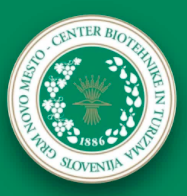 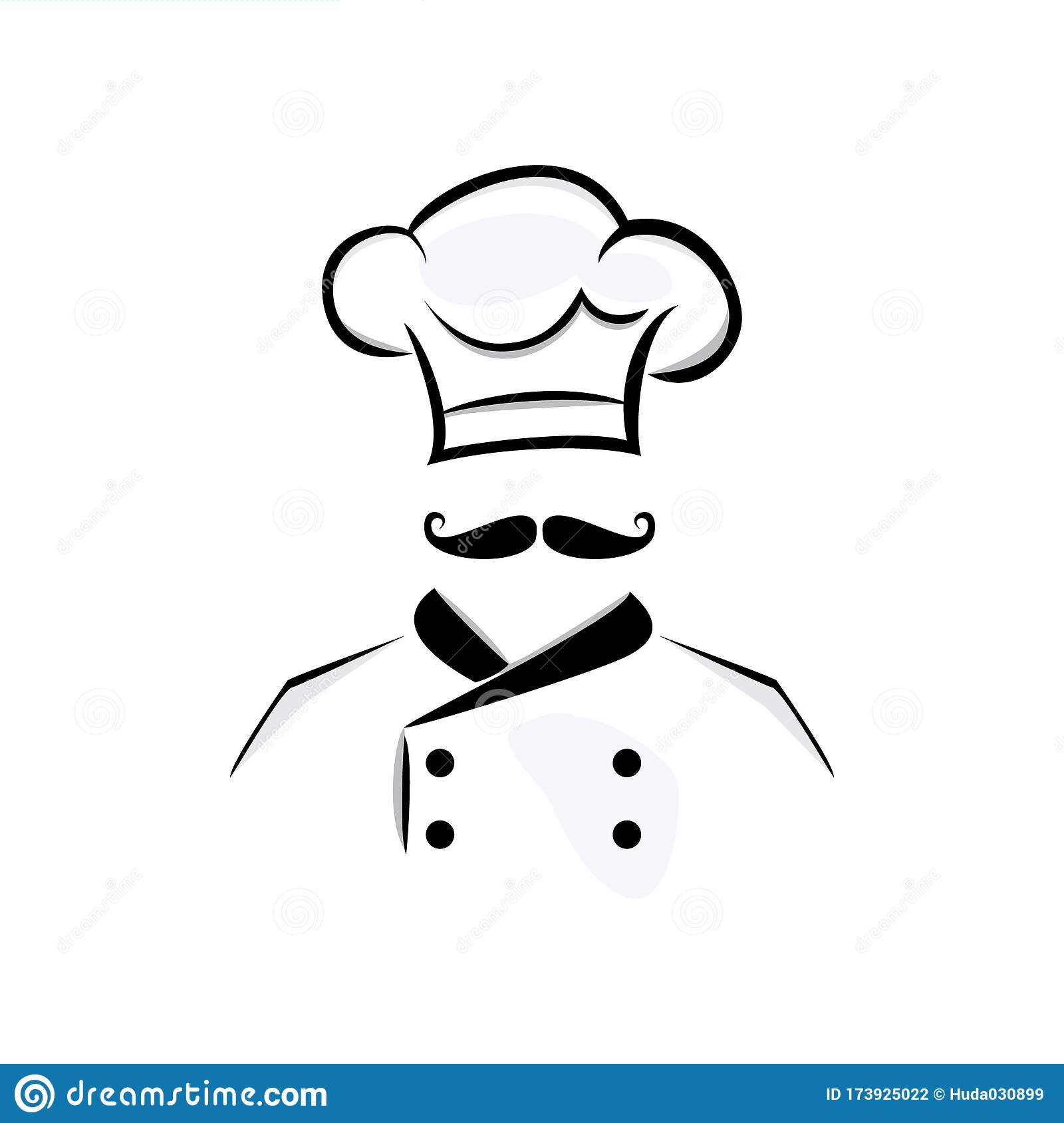 RECIKLIRANA KUHARIJAiz3. B(biotehniška gimnazija)Šolsko leto 2021/22BANANINA KAVAPripravila: Lea AjdičObrok: ZajtrkSestavine:                           40 g kava3 zrele banane2 vrečki vanilijevega sladkorja6 dl kravjega mleka - manj mastnoPOSTOPEK:Skuhamo 4 skodelice kave in jo precedimo.2 banani pretlačimo v kašo.V loncu zmešamo precejeno kavo in pretlačeni banani.Kavo sladkamo z vanilijevim sladkorjem in nalijemo v 4 skodelice.Mleko zavremo in spenimo s pomočjo paličnega mešalnika. Nalijemo ga preko kave.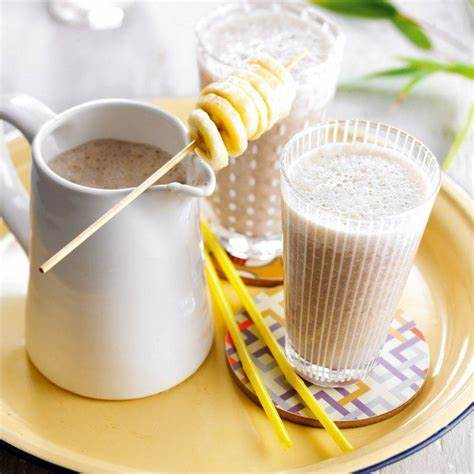 Okrasimo s preostalo banano.JAGODNI KIPJenK Pripravila: Patricija AndrejcObrok: Sladica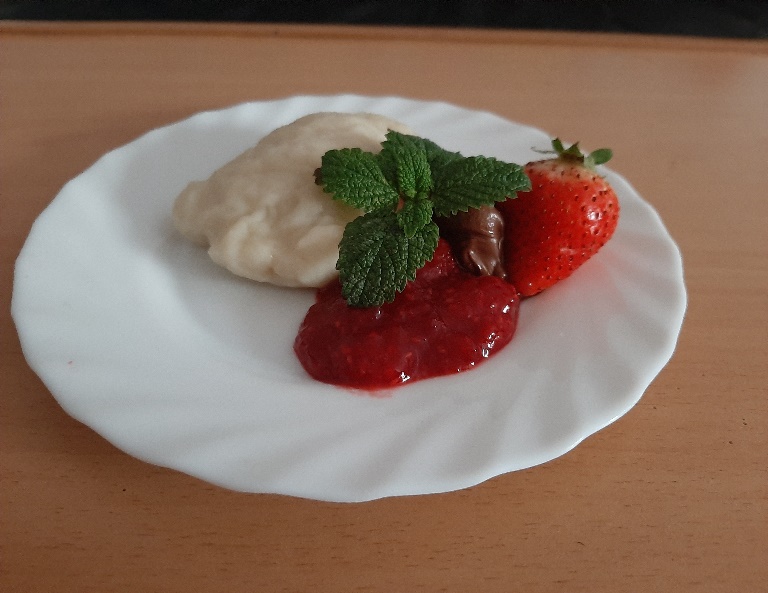 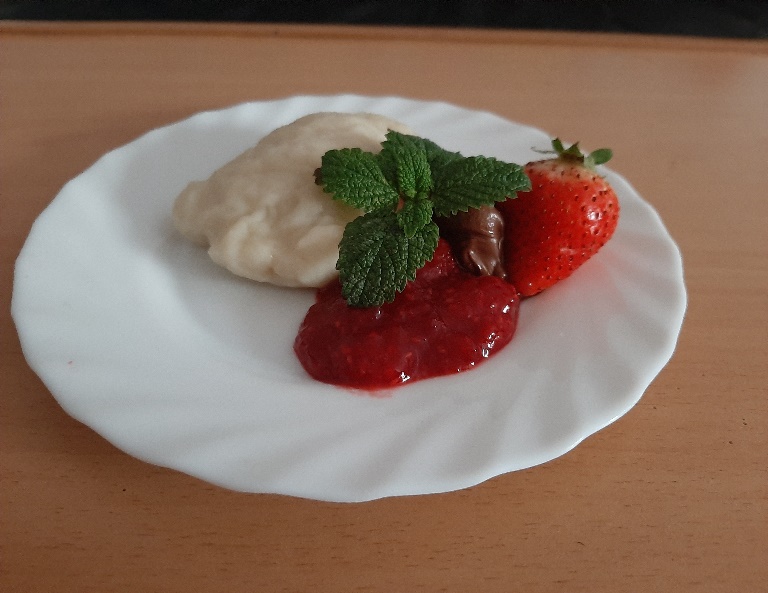 SESTAVINE:ostanek kvašenega testa za pico  POSTOPEK:Testo sem oblikovala v kroglice in jih potlačila. Testo sem pokrila s servieto, da je ponovno vzhajalo približno 15 minut. Nato sem ga prestavila v soljeno vodno vrelo kopel in kuhala 5 minut. Postregla sem jih z domačo jagodno marmelado ter čokoladnim namazom.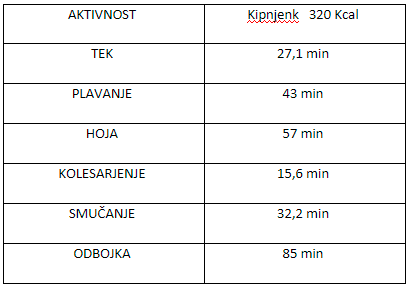 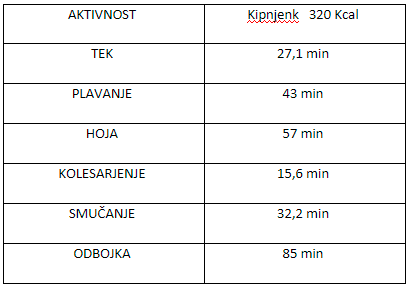 MUFFBERRYPripravila: Patricija AndrejcObrok: ZajtrkSESTAVINE: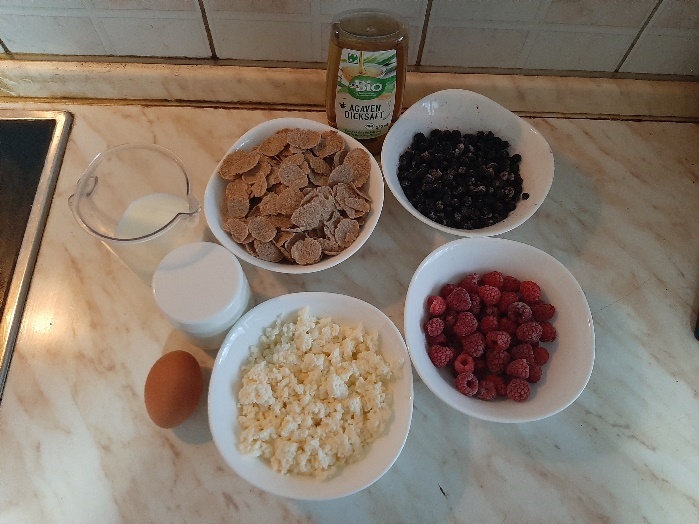 150 g pirinih polnozrnatih kosmičev1,5 dcl mleka (tik pred iztekom roka)1 jajce,250 g skute (tik pred iztekom roka)150 g jogurta (tik pred iztekom roka)agavin sirupborovnice, maline ali druge dodatkePOSTOPEK:Najprej pripravimo podlago iz pirinih polnozrnatih kosmičev. Le-te 3 minute kuhamo v mleku, na koncu pa še vmešamo eno jajce. Nato pripravimo še zmes iz skute, jogurta in agavinega sirupa. Vse skupaj dobro premešamo. Sedaj moramo vse komponente le še sestaviti: na dno modelčka za muffin najprej potlačimo podlago iz ovsenih polnozrnatih kosmičev; nanjo damo eno žlico zmesi iz skute, jogurta in agavinega sirupa; na koncu okrasimo in obogatimo z  borovnicami in malinami, ki so ostale od poletja ostale v naši zmrzovalni skrinji. Pečemo 15 minut na 180 °C v predhodno segreti pečici.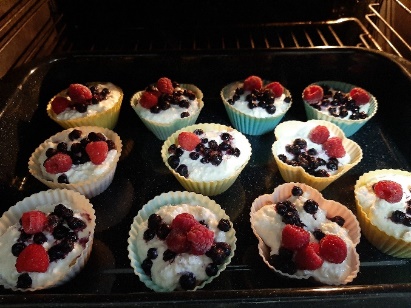 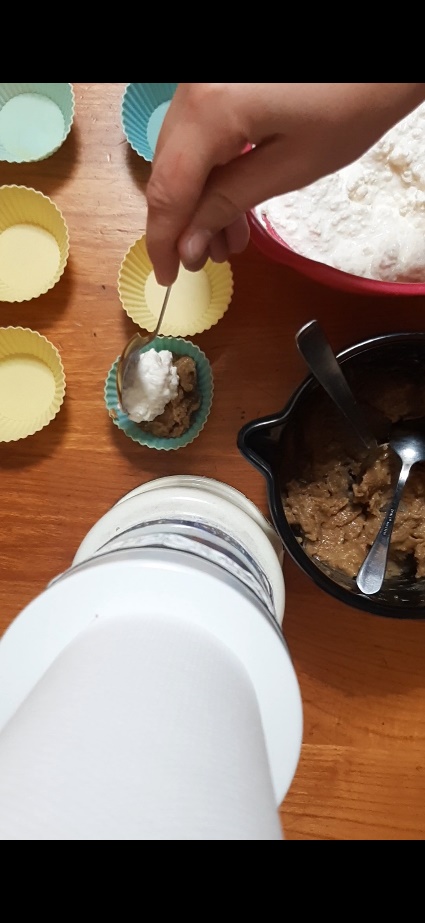 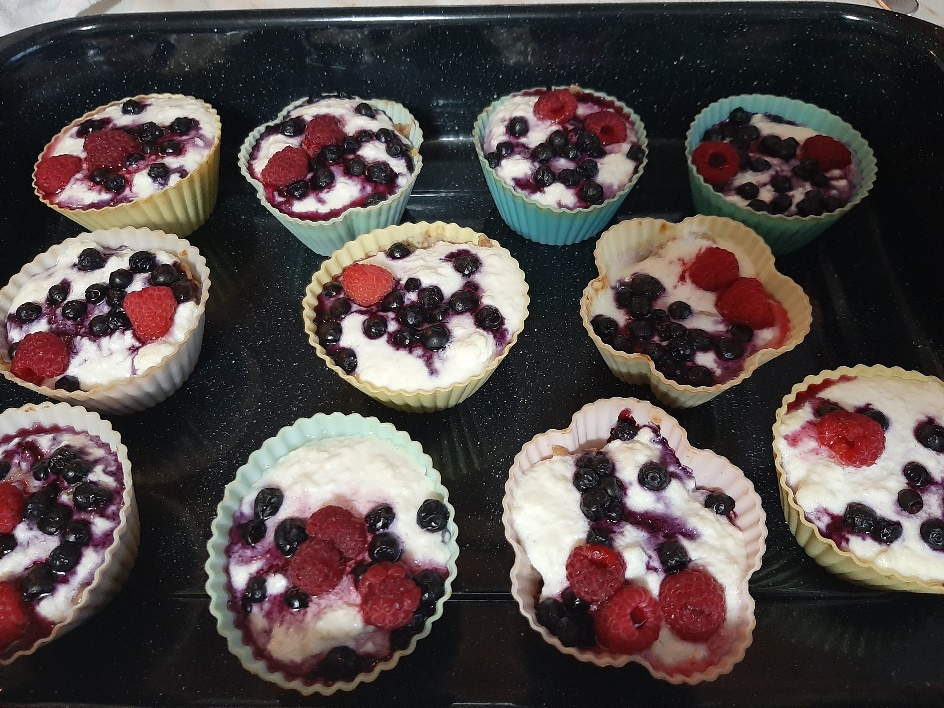 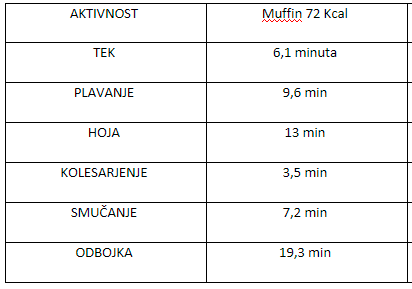 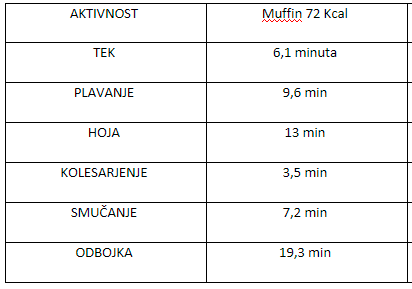 POPKEJK Pripravila: Tina BartoljObrok: Sladica, malicaSESTAVINE:Biskvit, ki je ostal od npr. torte.1 žlica maskarpone sira2 vrstici čokolada za obliv1-2 žlici masla(Sestavine prilagajamo glede na količino biskvita.)POSTOPEK:Biskvit, ki nam je ostal od torte, rolade …, zdrobimo in mu primešamo eno žlico maskarpone sira. Iz dobljene mase oblikujemo kroglice s premerom približno 3 cm. Nataknemo jih na palčke za ražnjiče in za približno 15 minut postavimo v hladilnik. Med tem damo v skledo maslo in nalomljeno čokolado ter ju nad vodno kopeljo stopimo. Ko je vse pripravljeno vzamemo biskvitne kroglice iz hladilnika ter jih oblijemo s čokolado. Na koncu lahko s čokolado oblite kroglice še okrasimo.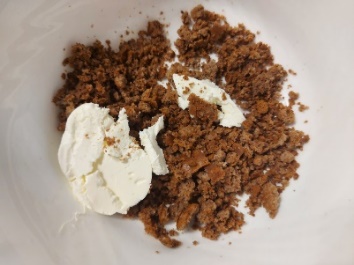 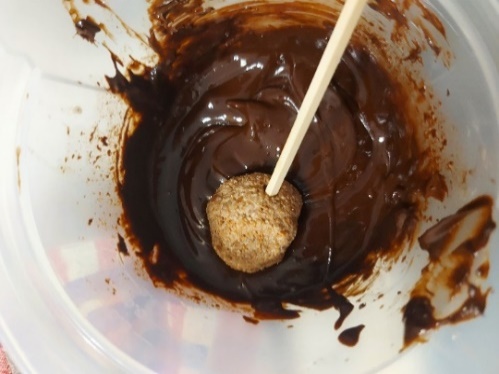 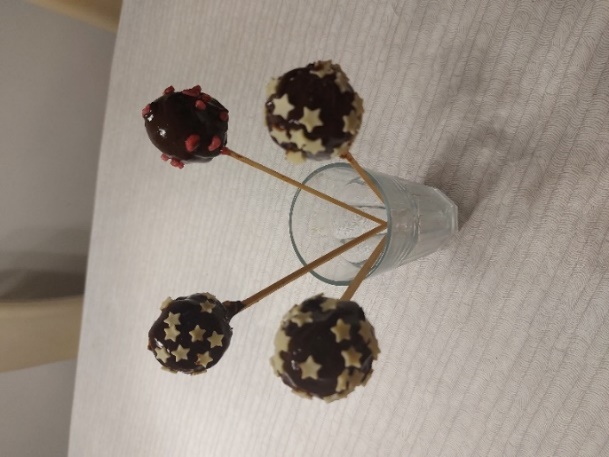 NJOKI Z OMAKO IZ JUŠNE ZELENJAVE Pripravila: Tina BartoljObrok: Glavna jedSESTAVINE:              OMAKA:Zelenjava, ki je ostala od goveje juhe.voda za redčenje1 žlička curry-jaščep solimalo popra1 žlička mleta rdeča paprika1 srednje velika čebulaolje NJOKI:Krompir, ki je ostal od kosila.1 jajce50 g mokemalo soliPOSTOPEK:Najprej naredimo testo za krompirjeve njoke. Krompir pretlačimo, da v njem ni več grudic. Na sredini naredimo jamico in vanjo ubijemo eno jajce. Sestavini združimo ter zmešamo. Med mešanjem postopoma dodajamo moko. Ko se ne da več mešati, testo začnemo gnesti. Če imamo občutek, da je premokro lahko dodamo še malo moke. 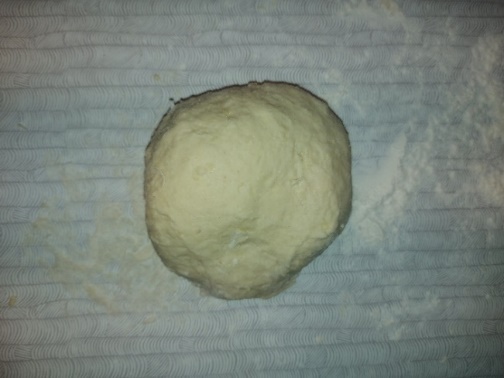 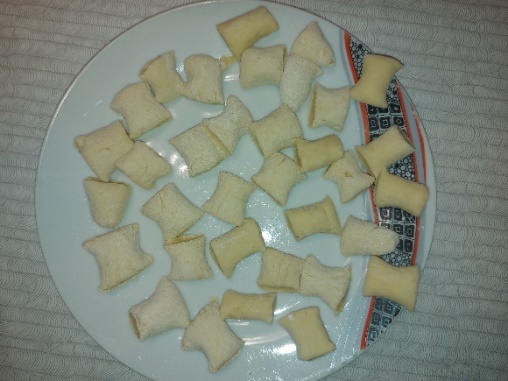 Ko je testo gladko, se lahko mesi in je elastično, ga oblikujemo v daljši, ozek svaljek (lahko tudi več svaljkov) in ga z nožem razrežemo na približno 2 centimetra dolge njoke. V lonec nalijemo vodo in jo solimo ter damo na štedilnik. Počakamo, da zavre. Ko voda za njoke zavre, jih stresemo noter in kuhamo, dokler ne priplavajo na površje. Njoke odcedimo.Za omako spasiramo zelenjavo iz juhe ter olupimo in sesekljamo čebulo. Na ponvi najprej prepražimo čebulo in potem dodamo spasirano zelenjavo.  Pustimo 5 minut in dodamo začimbe. Če je omaka pregosta dodamo še kozarec vode.  Kuhamo 10 minut in nato odstavimo. Njoke postrežemo prelite z omako.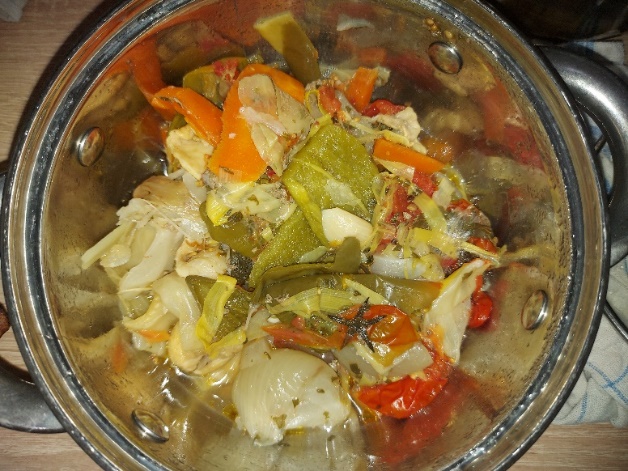 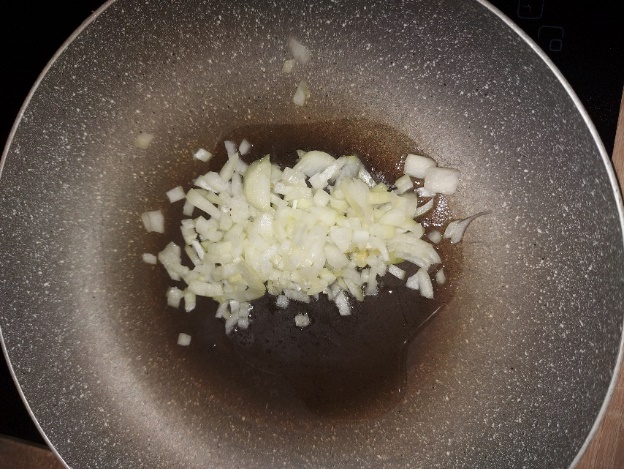 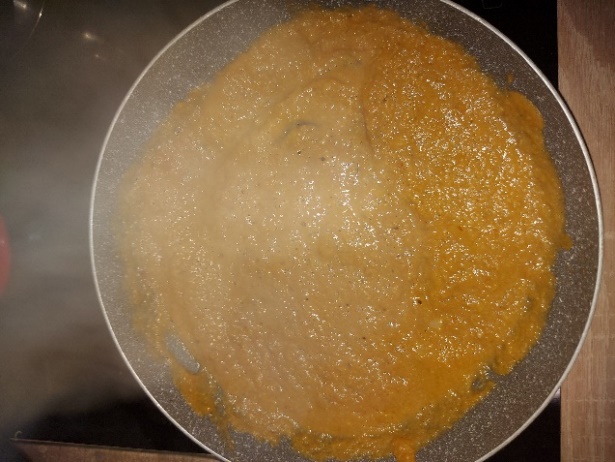 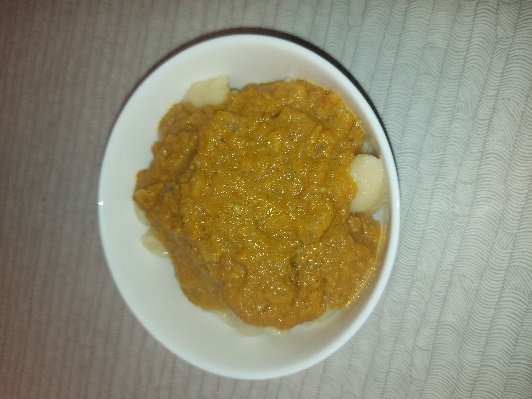 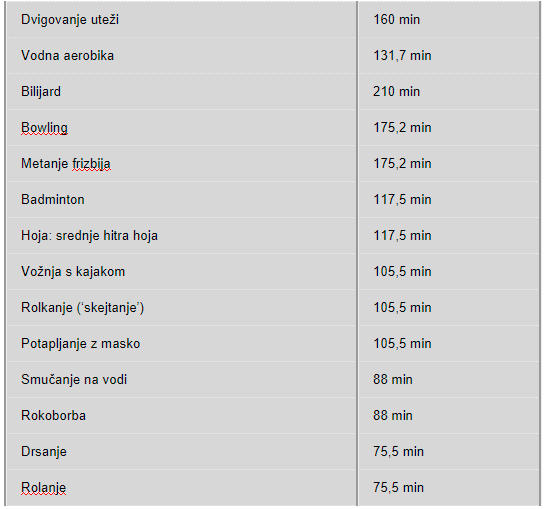 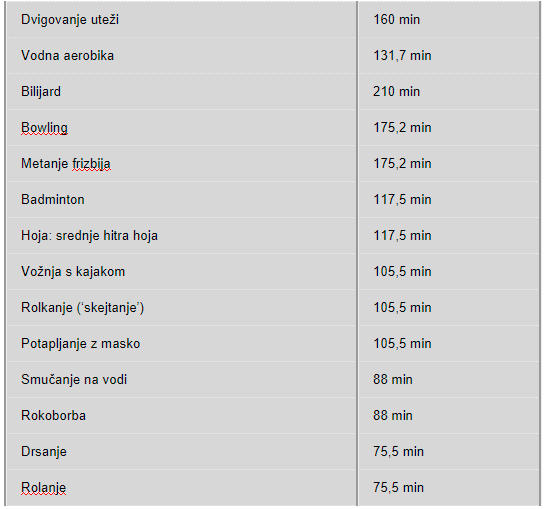 SUŠIPADEK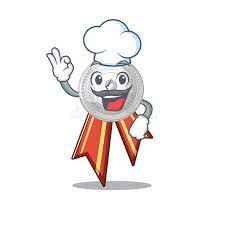 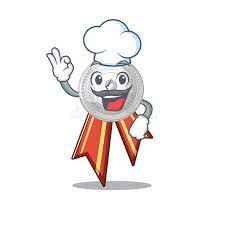 Pripravila: Kaja DraganObrok: Glavna jedSESTAVINE: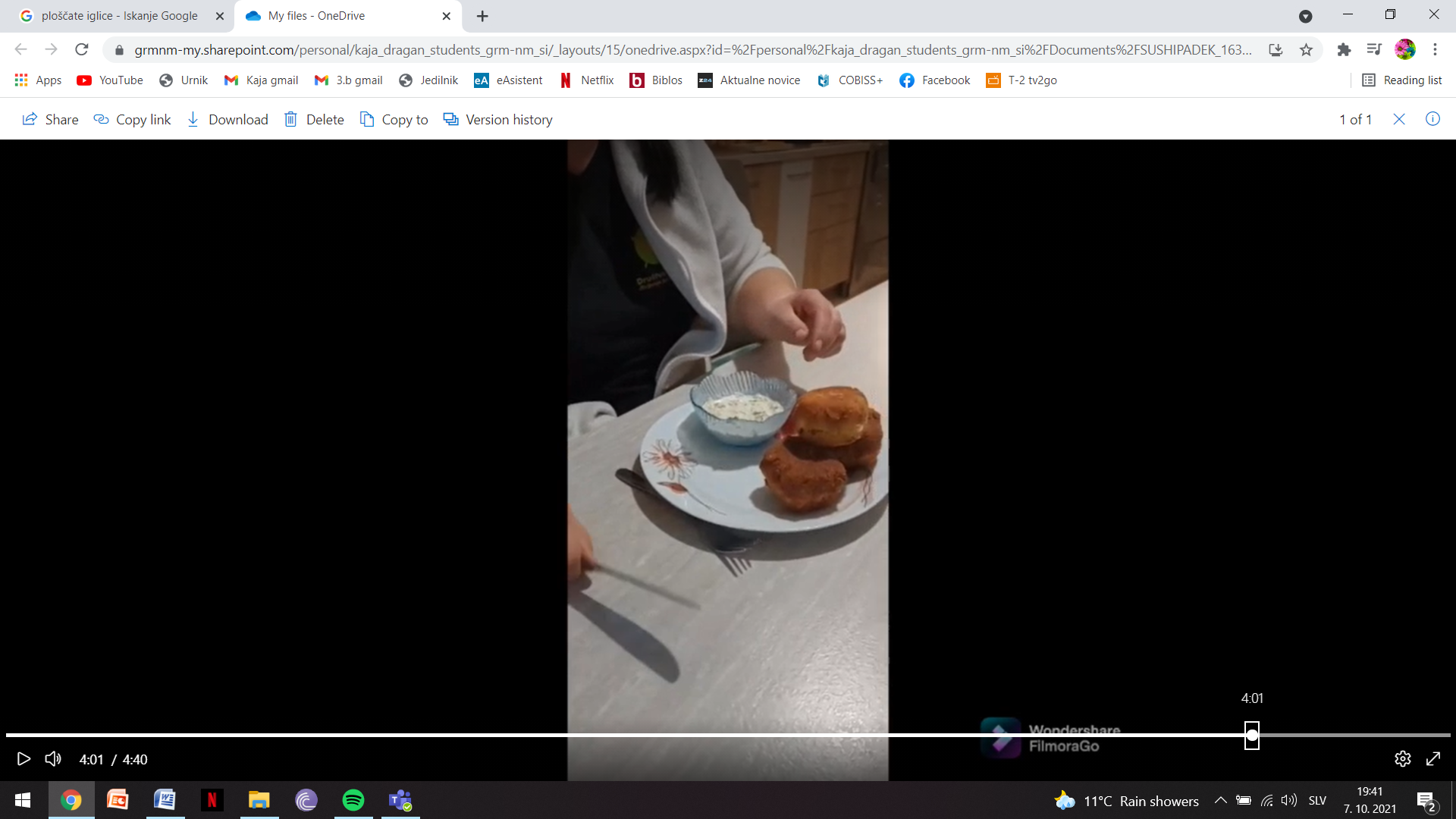 100 g trdega sira40g šunke50 g ostankov solate 300 g ostalega pire krompirja2 jajci20 g moke60 g drobtindimljena paprika v prahuoljePOSTOPEK:Na mizo razgrnite plastično folijo in nanjo polagajte liste solate, tako da se popolnoma prekrivajo. To naredite v obliki pravokotnika iz vsebine solate, kolikor je imate. Nato nanjo namažete 1cm debelo plast pire krompirja in nanj polagajte rezine sira. Po sredini naložite še rezine šunke. Potem folijo malce pridvignemo in začnemo zvijati sushi. Zvijamo ga previdno, da se vsebina ne razdre. Na koncu sushi razrežemo na 5cm dolge valje in ga damo v hladilnik.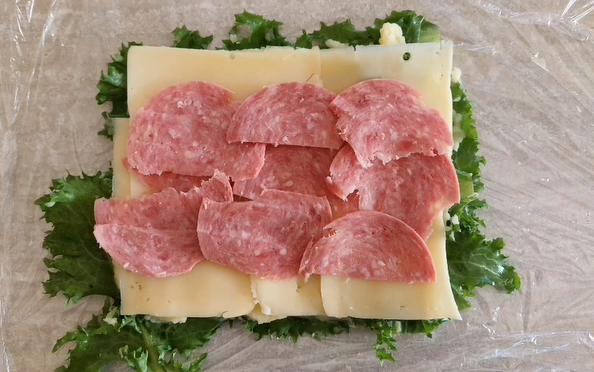 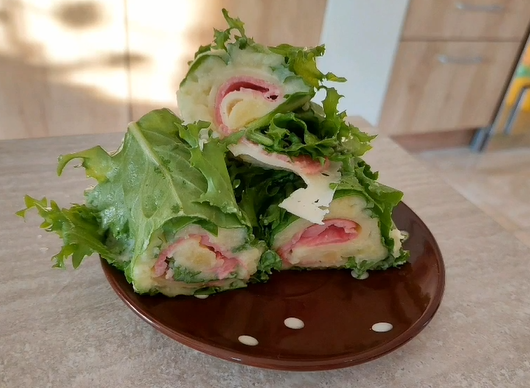 Pripravimo sestavine za paniranje. Razžvrkljamo jajci. Najprej damo sushi v moko, potem v jajca in na koncu v drobtine. V drobtine lahko dodamo dimljeno papriko. Postopek ponovimo dvakrat. Sushi nato postavimo za 20 minut v skrinjo, da se strdi.Delno zamrznjen sushi cvremo približno 5 minut na vsaki strani. Ocvrtega serviramo z omako po naši izbiri (npr. s tatarsko omako). Sushipadek je najboljši postrežen še topel.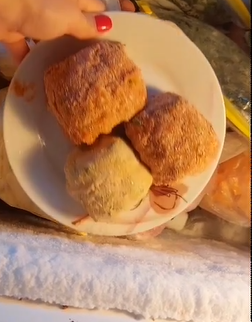 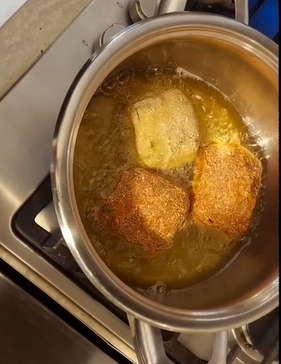 Postopek priprave sušipadka si lahko ogledate tudi v video posnetku na šolski spletni strani https://www.ksgrm.net/ pod zavihkom PREHRANA (rubrika KOMU DIŠI?) ali na povezavi https://video.arnes.si/watch/mqc49btjrzd9.JABOLčINKEPripravila: Kaja DraganObrok: Sladica, malicaSESTAVINE:2 dl čvrstega ostalega jagodnega jogurta1 dl mleka50 g moke2 jabolki, narezani na tanke rezine3 čajne žličke sladkorjaolje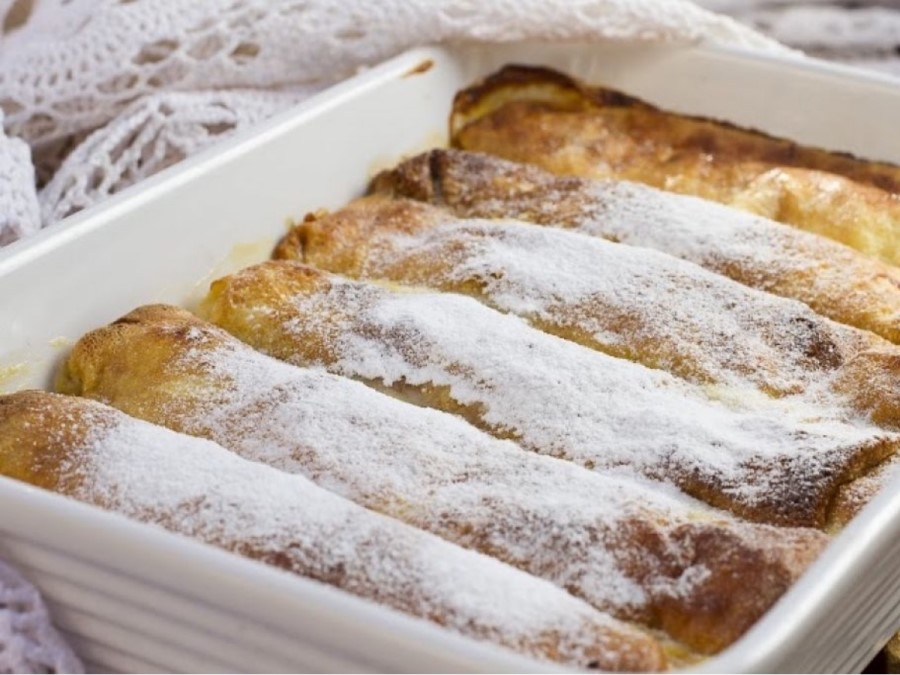 mehka banana čokoladni namazmarmeladaPOSTOPEK:V veliko posodo dodamo jagodni jogurt in mleko. Ko to zmešamo z električnim mešalnikom, dodamo moko in sladkor. Na vročo ponev dodamo olje in vlijemo maso za palačinke. Med peko na eni strani dodamo tanke rezine jabolka. Po 1 miniti pečenja palačinko obrnemo in jo pečemo še nadaljnjih 30 sekund. Ko je palačinka pečena, nanjo namažemo naš namaz in jo posujemo z sladkorjem v prahu. Postrežemo jo toplo.Pripravimo namaz: z vilicami zmečkamo mehko banano in dodamo 2 žlici čokoladnega namaza. KROMPIRJEVI SVALJKIPripravila: Anika FilakObrok: Glavna jedSESTAVINE:ostanki kuhanega krompirja (narezan na kocke)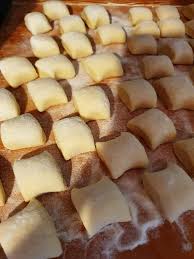 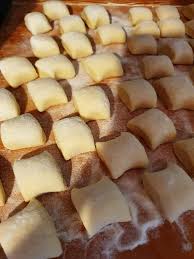 žlica maslažlica kisle smetane1 jajceščepec soli300 g ostre bele mokezdrobPOSTOPEK:Krompir, ki nam je ostal od predhodnjega obroka, v večji skledi pretlačimo. Dodamo sol in maslo ter dobro premešamo. Nato dodamo še moko, jajce in zdrob. Vse sestavine z rokami dobro pregnetemo, da dobimo čvrsto testo, ki ga bomo lahko oblikovali. Če testo ni dovolj čvrsto, dodamo še malo moke.S pomokanimi rokami testo razdelimo na 16 delov, ki jih z  dlanmi razvaljamo v svaljke. Narejene svaljke odlagamo na velik krožnik.Na kuhalnik postavimo lonec s soljeno vodo. Ko voda zavre, vanj stresemo svaljke in jih kuhamo približno 10 minut. Svaljke nato odcedimo in postrežemo s poljubno omako. Po želji jih lahko po kuhanju na segretem olju popečemo do zlato rumene barve.šnitePripravila: Anika FilakObrok: ZajtrkSESTAVINE:	4-8 rezin starega kruha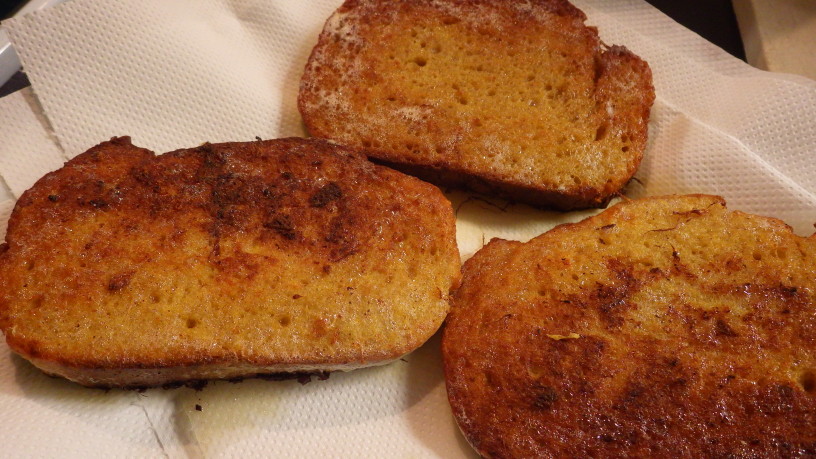 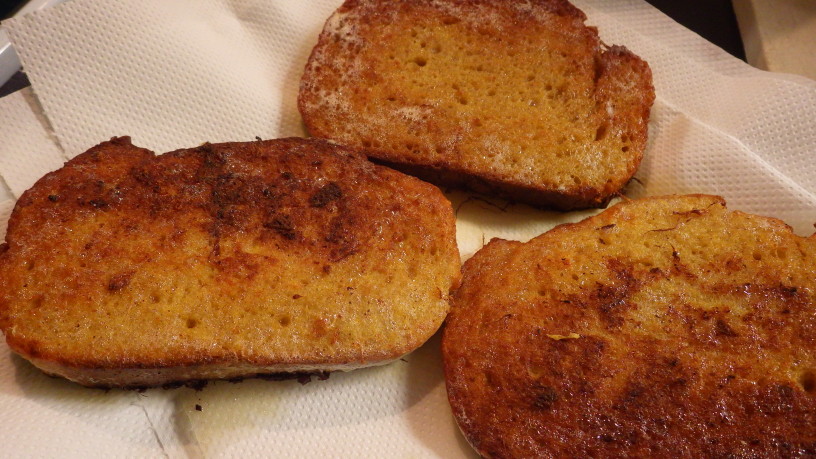 250-300 ml mleka1 vrečka vanilin sladkorja2 jajciolje za cvrtjesladkor v prahu (po izbiri)POSTOPEK:Star kruh narežemo na debele rezine. Pripravimo dva globoka krožnika. V enega vlijemo mleko in mu dodamo vanilin sladkor ter premešamo. V drugega dodamo jajca in jih z vilicami razžvrkljamo.Na kuhalnik postavimo ponev in v njej segrejemo olje. Rezine kruha najprej namočimo v mleko , toliko da so napihnjene, nato pomočimo v jajca in na koncu ocvremo na olju. Med cvrenjem jih enkrat obrnemo, da se zapečejo na obeh straneh. Ocvrte rezine odložimo na papirnate brisačke, da vpijejo odvečno maščobo. Postrežemo, dokler so še vroče. Po želji jih posujemo še sladkorjem v prahu.PALAčINKA V PEčICIPripravila: Špela HudeljaObrok: SladicaSESTAVINE (za 4 osebe):100 g moke (gladke ali pol gladke, pol ostre)1 žlička sladkorja2 ščepca soli2 jajci300 ml mleka1 jabolko (ali sadje, ki ga nameravamo vreči)1 žlico oljaPOSTOPEK:V skledo stresemo moko. Dodamo sol in sladkor ter dobro premešamo. Ubijemo jajci ter prilijemo mleko in eno žlico olja. Sestavine pričnemo mešati z ročno metlico ali mešalnikom. Mešamo tako dolgo, dobimo gladko in gosto zmes, ki je brez grudic. Masa mora biti tekoča (če je zmes preveč vodena, dodamo še malo moke). Olje segrejemo na ponvi. Maso zlijemo na ponev. Damo v na 200 °C segreto pečico za 15-20 minut. Ko je pečeno, vzamemo iz pečice, narežemo jabolko ali kakšno drugo sadje, in položimo na palačinko. Po želji posujemo s cimetom ali pokapljamo z medom. 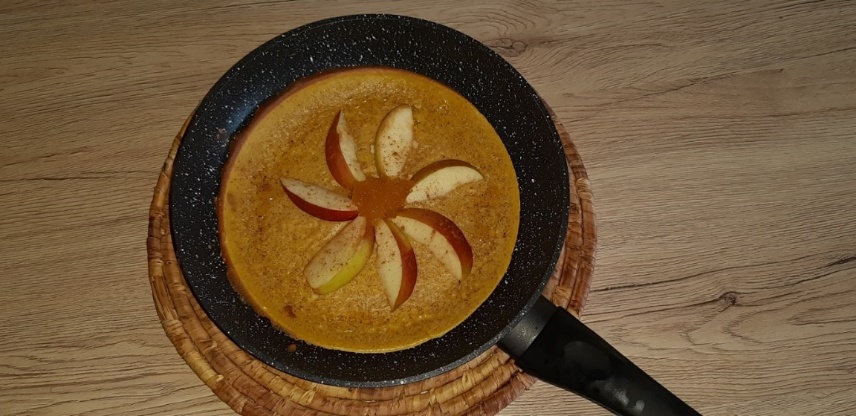 Das Rezept: Rolle mit KürbiskernenZutaten: 6 Eier, 6 EL Zucker, 1 Vanillezucker, 1 Orangezucker, 100 g getrocknete Kürbiskerne, Sauerrahm Prozess: 6 EL Zucker, 1 Vanille- und 1 Orangenzucker hinzufügen, dann alles vermischen. Fügen Sie da in den Schnee gemischte Eiweiß hinzu und mischen Sie alles miteinander. Dann auf ein Backblech mit Backpapier legen und bei 180°C für 10 Minuten in den Backofen geben. Warten Sie nach dem Backen einige Minuten, bis es abgekühlt ist. Dann mit Sauerrahm bestreichen, einwickeln und für einige Stunden in den Kühlschrank stellen. 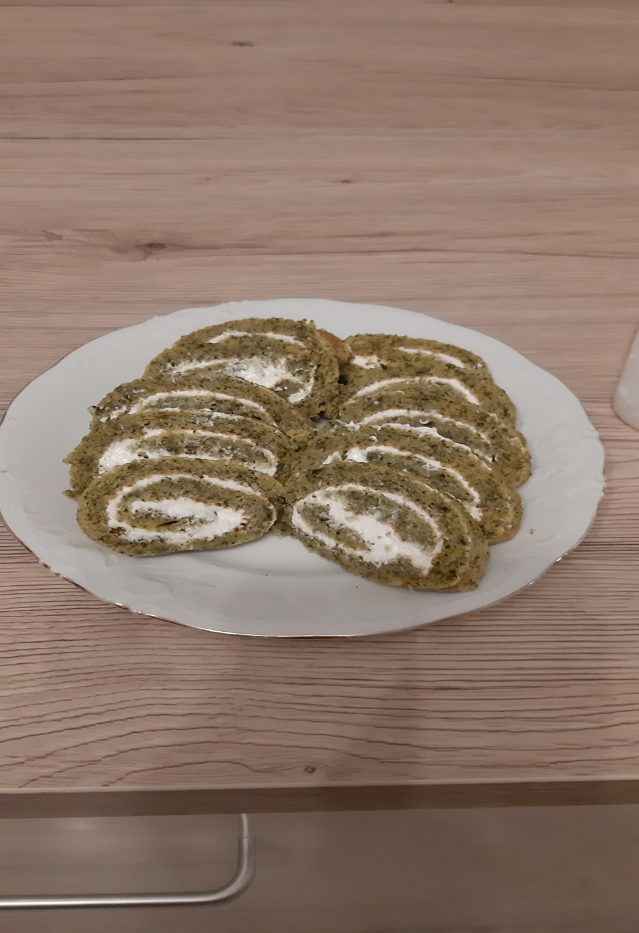 OCVRTE PALABOVKEPripravila: Žana KlemencObrok: MalicaSESTAVINE: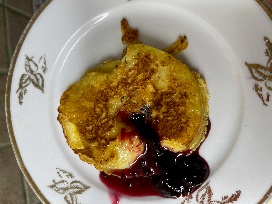 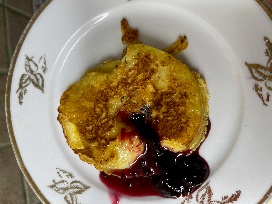 masa za palačinke, ki ostane od kosila½ jabolka 20 g masla1 žlička grozdne marmaladePOSTOPEK:Polovico jabolka narežemo  na kolobarje. V ponvi segrejemo maslo. Ko je maslo raztopljeno, jabolčni kolobarček potopimo v maso za palačinke in ga spečemo do zlato rjave barve. Ocvrto jabolko odložimo na krožnik, obložen s servetom, da popije odvečno maščobo. Serviramo, ko so jabolka še vroča. Dodamo lahko žličko domače grozdne marmalade.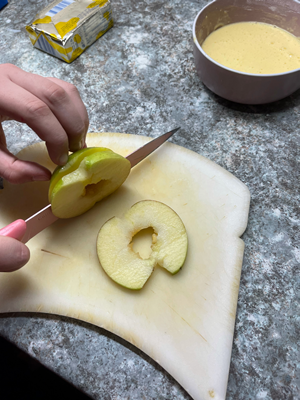 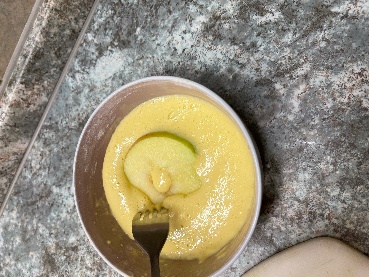 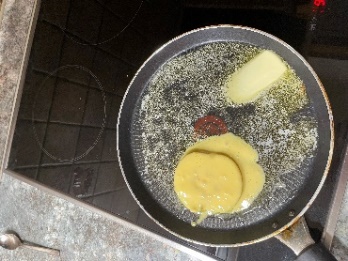 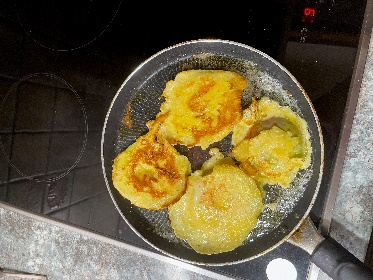 JABOLčNA PRAVLJICAPripravila: Žana KlemencObrok: MalicaSESTAVINE:¾ jabolka¼ dcl domačega jabolčnega sokakonica žličke cimetaPOSTOPEK:Jabolko očistimo pečk in ga narežemo na kocke. V posodo nalijemo jabolčni sok, dodamo narezano jabolko ter cimet. Zavremo in kuhamo še 5 minut. Ko je jabolko zmehčano, odstavimo iz ognja in zmiksamo. Jabolčno čežano postrežemo.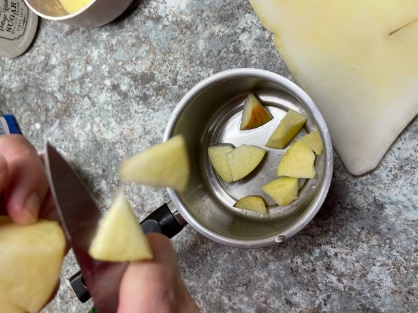 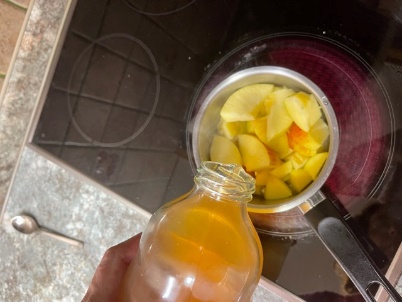 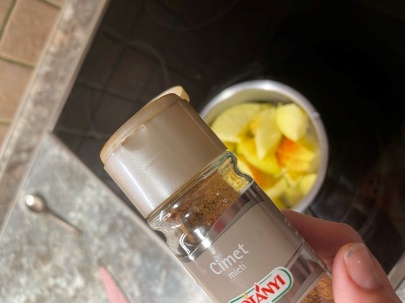 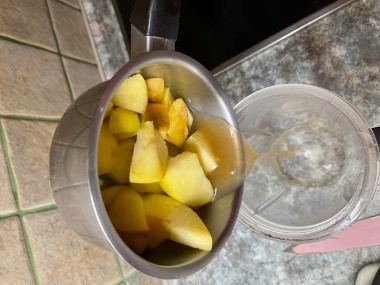 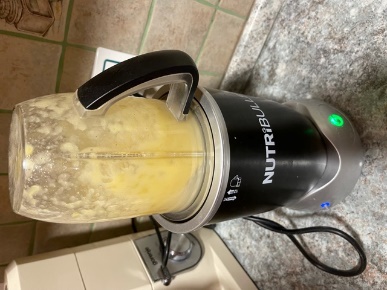 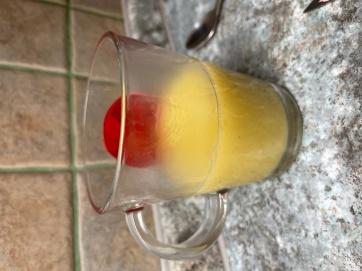 JOGURTOV KOLAČEK V UŽITNI POSTELJICI IZ POMARANČNEGA OLUPKAPripravila: Lea LisecObrok: Sladica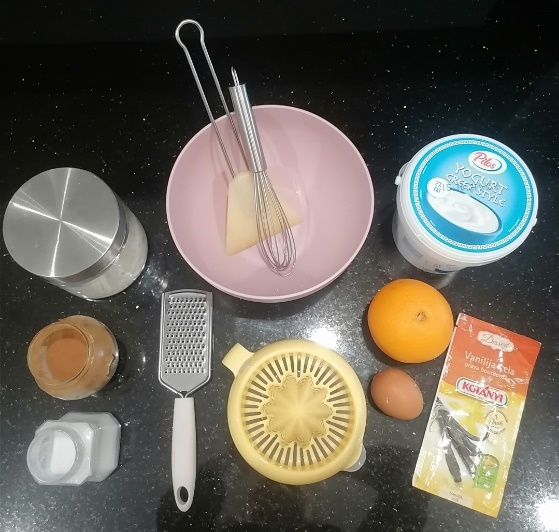 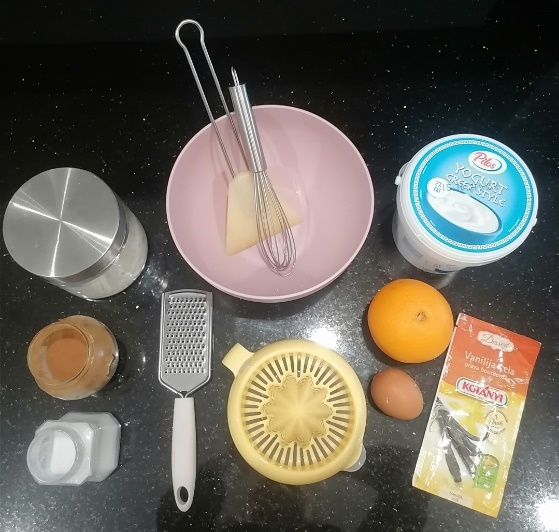 SESTAVINE: pirina mokacimetpecilni prašekvanilin sladkor in strok vanilijeeritritolgrški jogurt pred iztekom rokabio pomaranča jajcepomarančni olupek bio pomarančePOSTOPEK:Najprej zmešamo vse suhe sestavine, torej pirino moko, cimet, pecilni prašek in vanilin sladkor. V drugi posodi pa dobro stepemo jajce in eritritol. Nato narežemo in ožamemo pomarančo. Pomarančni sok dodamo k mokrim sestavinam in primešamo še strok vanilije ter nastrgano pomarančno lupinico. Postopoma dodajamo suhe sestavine in ves čas mešamo. Na koncu primešamo še nekaj žlic grškega jogurta. 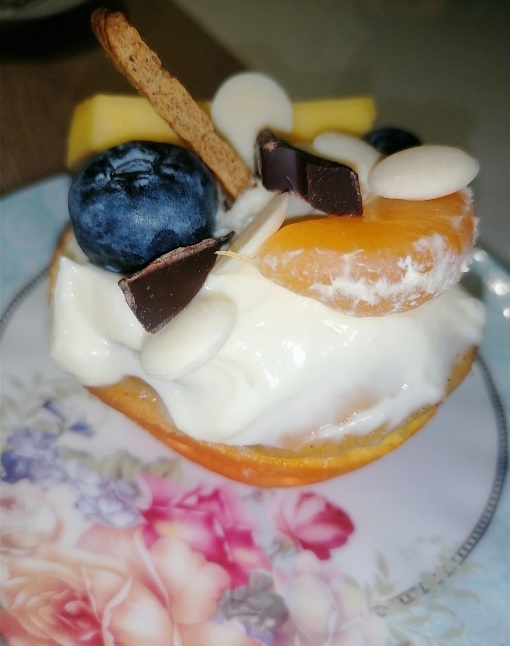 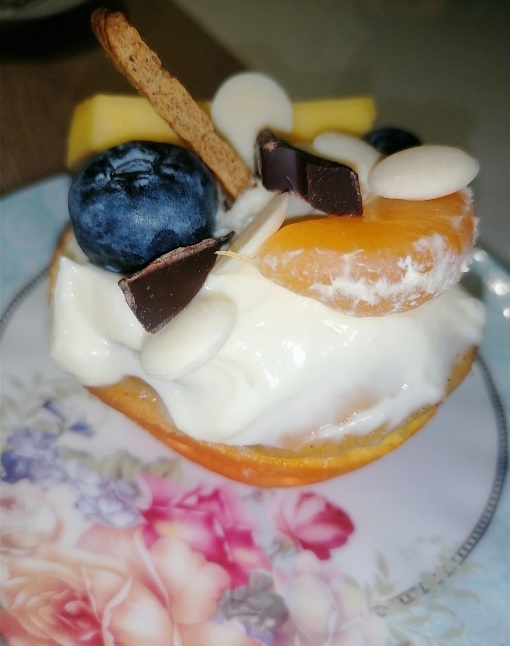 V pomaranče modelčke vlijemo maso in pekač postavimo v pečico za 30 minut, na 180˚C. Ohlajene kolačke okrasimo s kremo iz grškega jogurta, medu in svežega pomarančnega soka ter s sadjem in temno čokolado.        Postopek priprave jogurtovega kolačka si lahko ogledate tudi v video posnetku na šolski spletni strani https://www.ksgrm.net/ pod zavihkom PREHRANA (rubrika KOMU DIŠI?).Mac and cheese kroglice polnjene s špinačoPripravila: Lea LisecObrok: Glavna jedSESTAVINE: POSTOPEKpolnozrnate testenine v smetanovi omaki , ki so ostale od kosilašpinačakrušne drobtine/zmleti koruzni kosmičizačimbe po željiPOSTOPEK:Oblikujemo kroglice iz polnozrnatih testenin, ki smo jih dobro pregnetli. Napolnimo jih s špinačo, pripravljeno na ponvi, iz špinačnih listov. Začinimo po želji. Nato kroglice povaljamo v drobtinah ali zmletih koruznih kosmičih (bolj zdrava alternativa). Kroglice pečemo v cvrtniku na suh zrak, približno 15 minut. Postrežemo s sezonsko zelenjavo ali poljubno omako.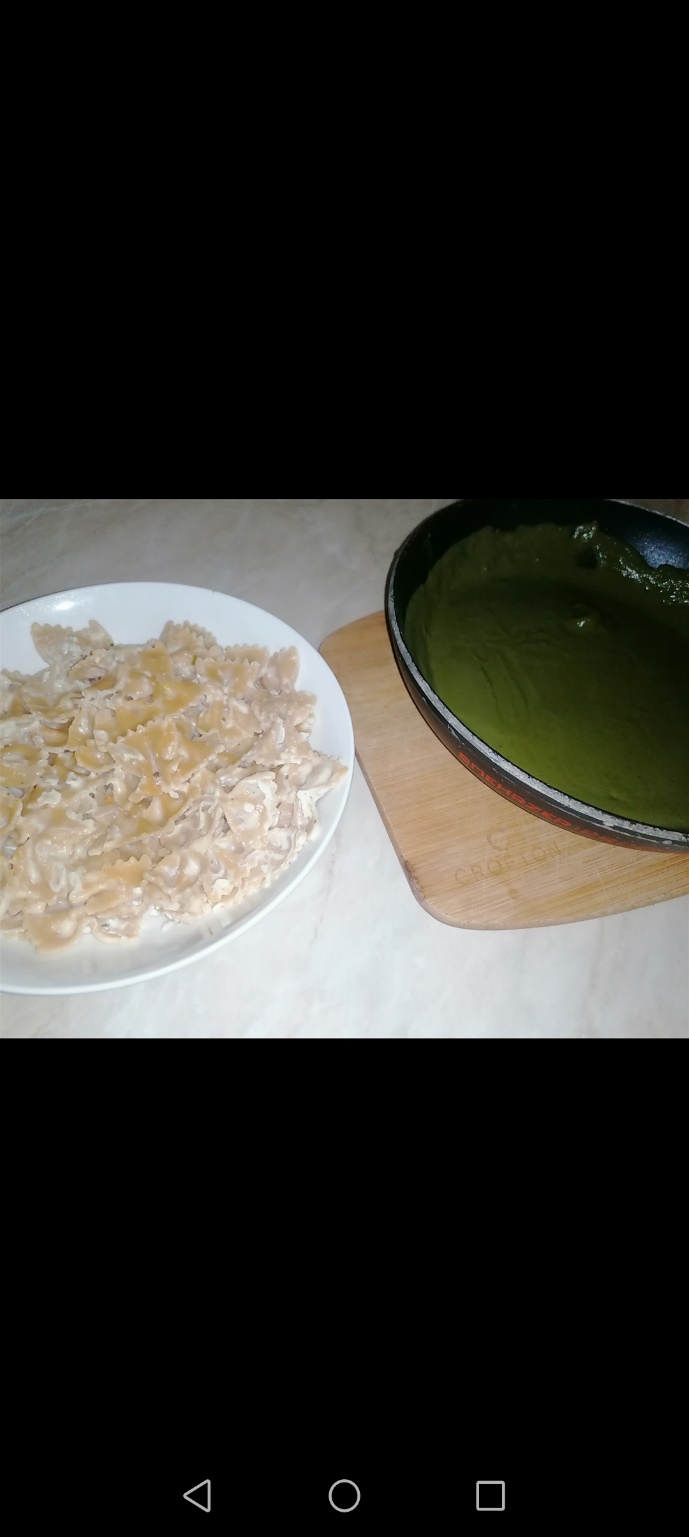 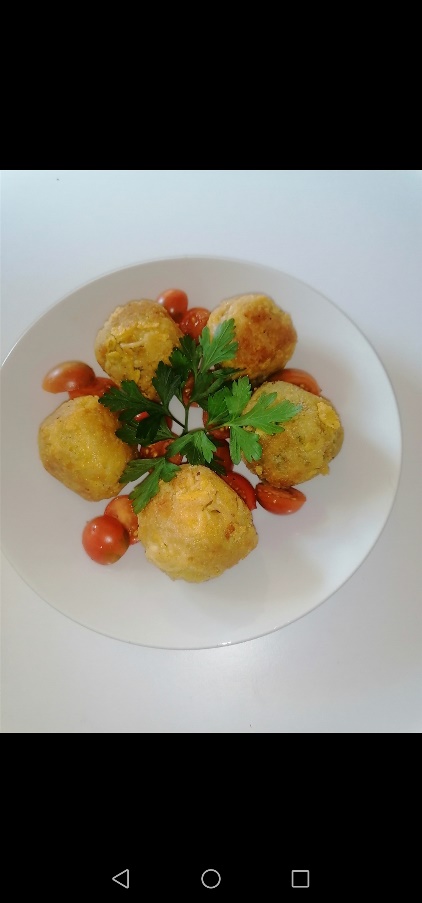 BOŽANSKI AJDOVČEKPripravila: Pia RakObrok: SladicaSESTAVINE: 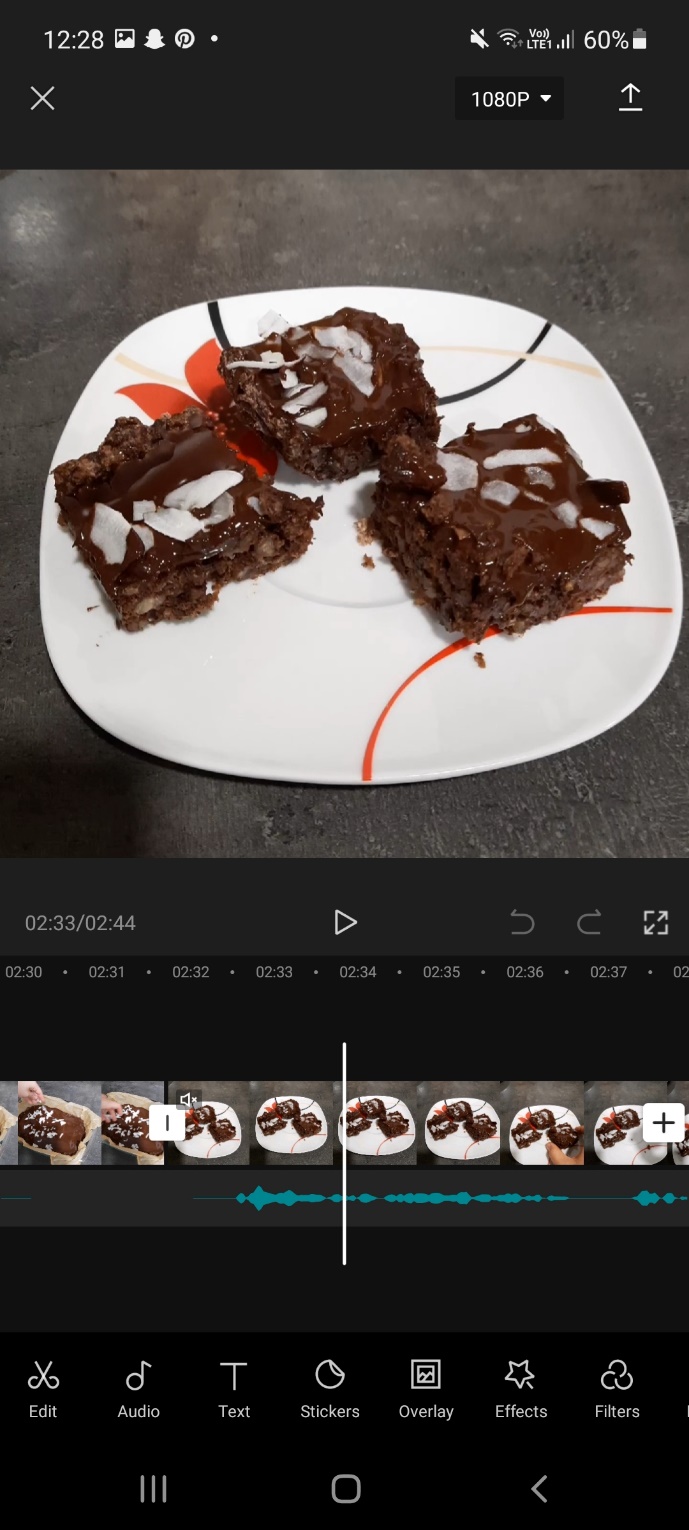 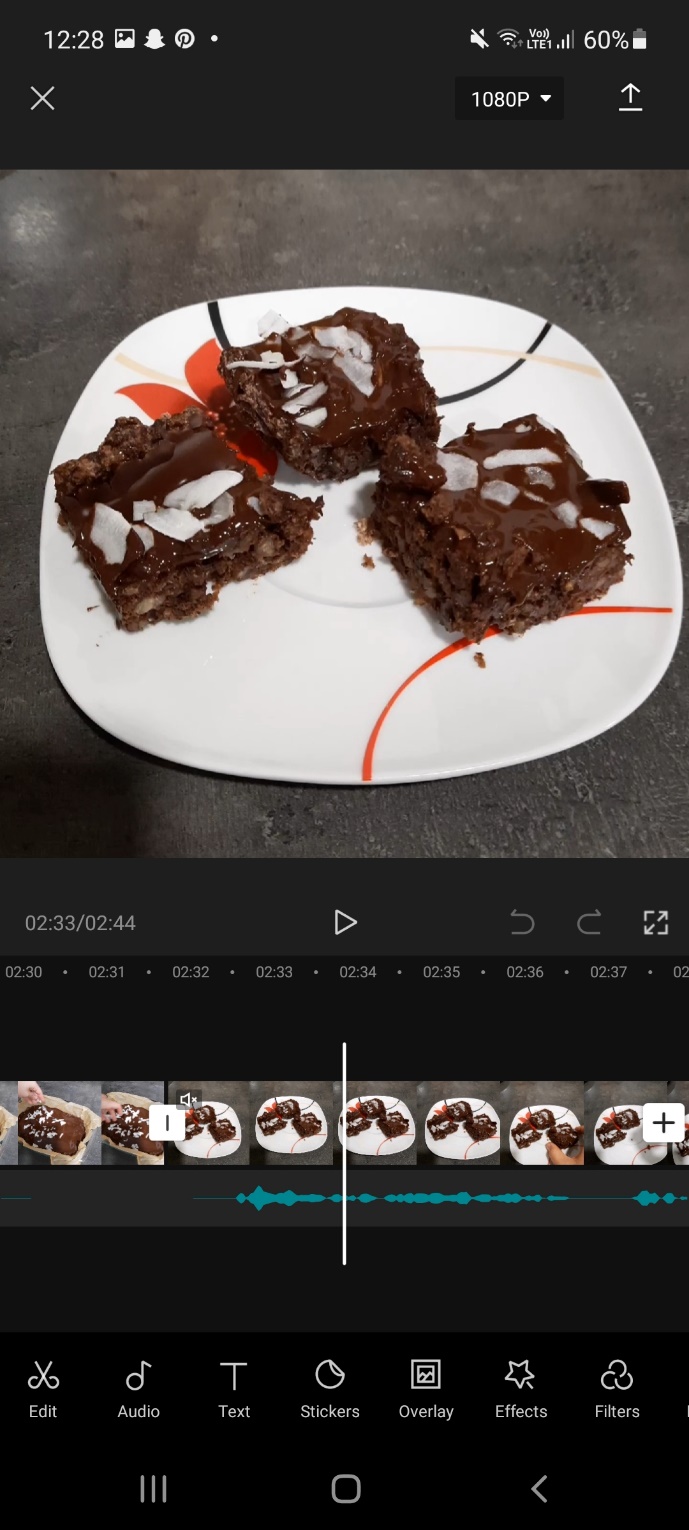 okoli 100g kuhane ajdove kaše                              3 jajca20 g sladkorja v prahu40 g mokezavitek pecilnega praška50 g marelične marmelade120 g temnih čokoladnih kapljicPOSTOPEK:Pred začetkom pečico segrejemo na 180 °C. Najprej v dve posodi ločimo beljake in rumenjake. Beljake stepemo v trden sneg. Nato penasto umešamo rumenjake, jim dodamo ajdovo kašo, pecilni prašek, moko ter kakav. V nastalo maso  rahlo umešamo že prej stepene beljake. Vse skupaj damo v manjši pekač, obložen s peki papirjem. Pekač položimo v pečico in pečemo 20 minut. Ko se pecivo ohladi, ga premažemo z marelično marmelado in prelijemo s čokoladnimi kapljicami, ki smo jih stopili nad vodno kopeljo. Po lastni želji lahko Ajdovčka posujemo z oreščki, rozinami, kokosom … Postavimo ga v hladilnik, da se čokolada strdi. Pecivo narežemo na kocke in začnemo uživati v čudovitih okusihPostopek priprave božanskega ajdovčka si lahko ogledate tudi v video posnetku na šolski spletni strani https://www.ksgrm.net/ pod zavihkom PREHRANA (rubrika KOMU DIŠI?).IMUNSKA BOMBICAPripravila: Pia RakObrok: Zajtrk/mailcaSESTAVINE: 4 zrela jabolka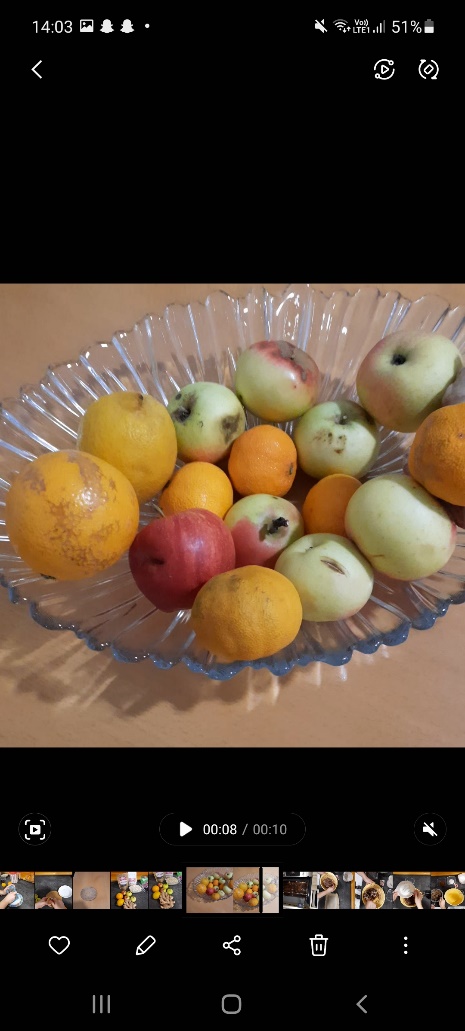 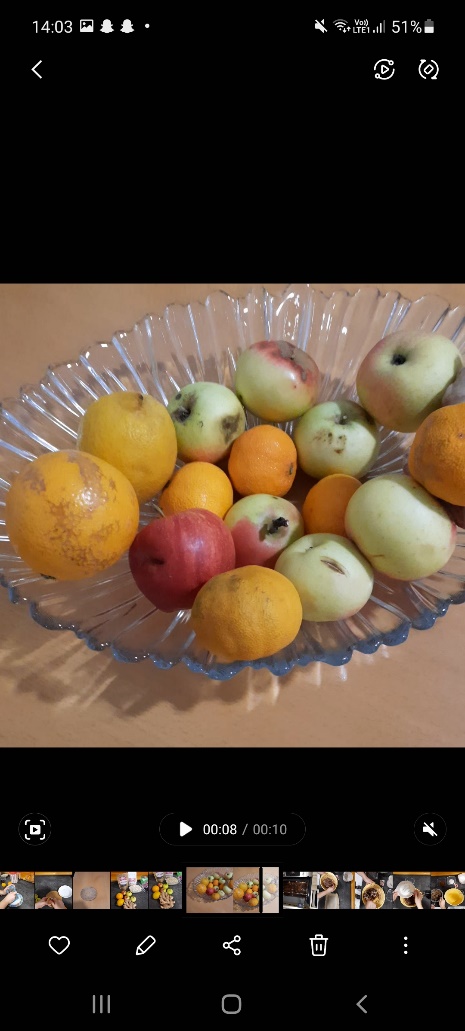 sok 1 zrele limonesok 1 zrele pomaranče1 čajna žlička naribanega svežega ingverja1 žlička medu50 g brusnic200 g ovsenih kosmičevžličke chia semenPOSTOPEK:Jabolka olupimo in narežemo na manjše kocke. Limono in pomarančo prerežemo in ju ožamemo. Ingver olupimo in naribamo s pomočjo strgala. Vse do sedaj naštete sestavine damo v kozico, dodamo žličko medu in kuhamo približno 10 minut, da se jabolka malo zmehčajo. V 4 kozarce razdelimo ovsene kosmiče in v vsakega dodamo še 1 žličko chia semen. Potresemo z brusnicami in prelijemo s pripravljeno jabolčno čežano. Ovsene kosmiče lahko dodatno zalijemo še s pomarančnim sokom, če se nam zdi, da je tekočine premalo. Pripravljena jed mora počivati vsaj 10 minut, še bolj priporočeno pa je, da jo pustimo čez noč. S tem se ovseni kosmiči prepojijo in okusi bolj povežejo.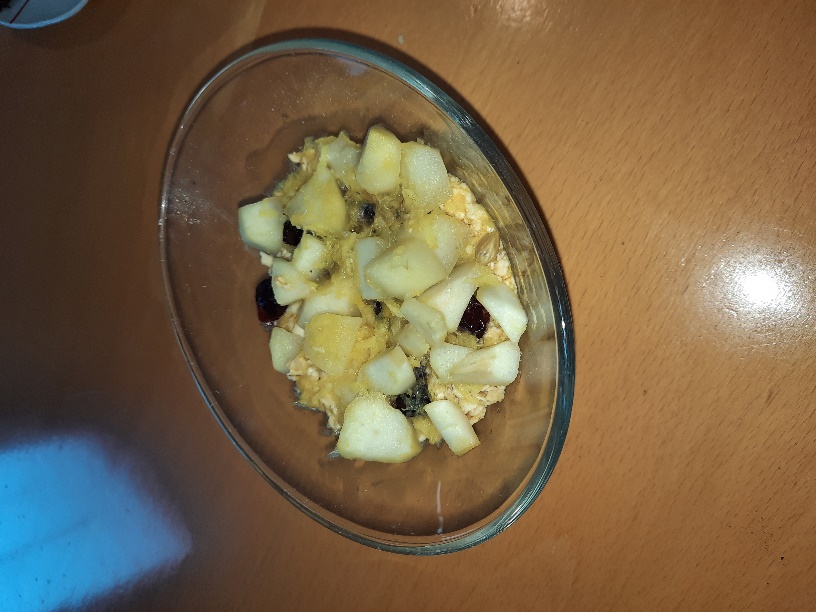 KOKOSOVA ROLADA IZ STAREGA BISKVITAPripravila: Nuša RedekObrok: SladicaSESTAVINE: Star/suh/razpokan/… biskvit (iz 250g moke)200g bele čokolade2 jušni žlici masla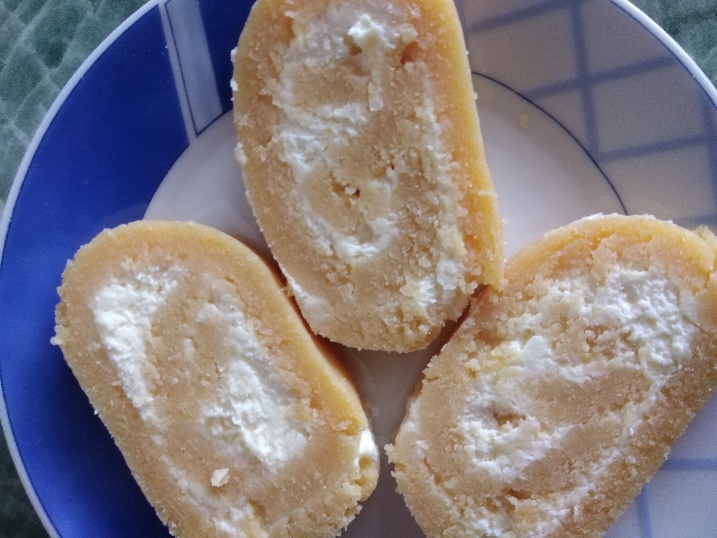 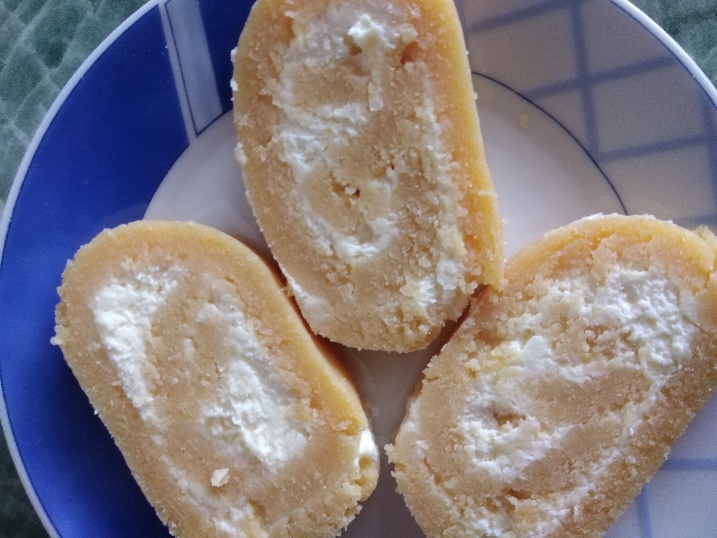 kremni sir po na potrebi400 ml smetane za stepanjevanilin sladkor (2 zavojčka)200 g kremnega sirajušna žlica kokosovega jogurtakokosova moka po okususladkor po okusu(Količina se prilagaja glede na količino in teksturo biskvita.) POSTOPEK:Biskvit zdrobimo in zmešamo s stopljeno čokolado ter maslom. Dodamo toliko kremnega sira, da zgnetena masa spominja na testo za piškote in se jo da gnesti.V mešalniku stepemo smetano, vanilin sladkor, jogurt, kremni sir in kokosovo moko. Dobiti moramo gosto kremo. Če želimo lahko dosladkamo s sladkorjem.Maso iz biskvita razvaljamo na kuhinjski foliji v obliko pravokotnika in jo premažemo s kokosovo kremo. S pomočjo kuhinjske folije rolado tesno zavijemo in pustimo na hladnem čez noč.Razrežemo in postrežemo. Krompirjevi ocvrtkiPripravila: Nuša RedekObrok: Glavna jedSESTAVINE: približno 500 g krompirjevega pireja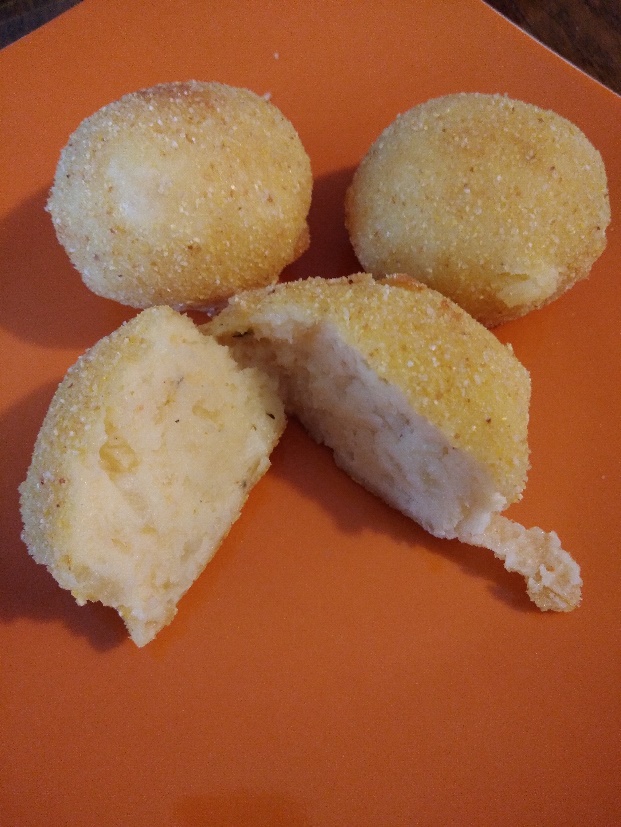 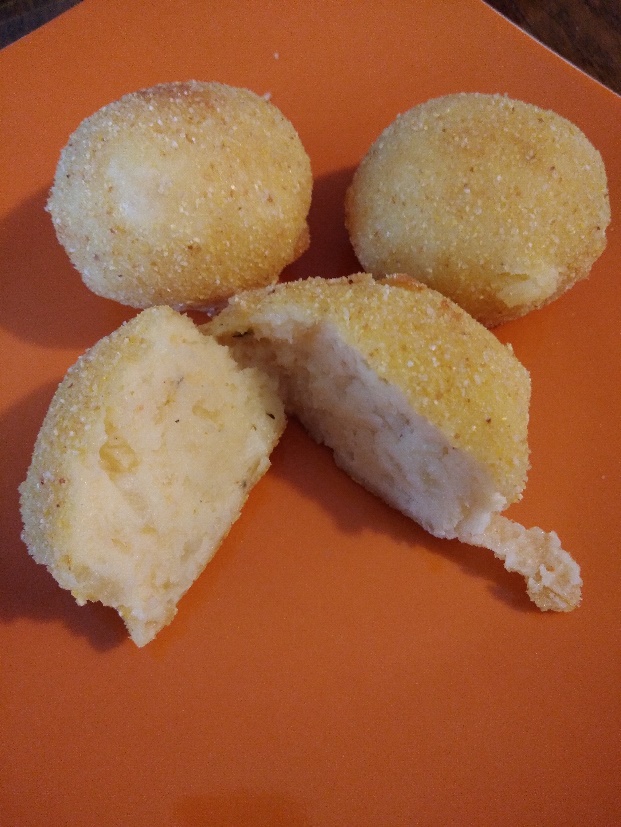 2-3 večja jajcakrušne drobtinemoka 3 jušne žlice maslamleko po potrebičebula 3 stroki česnaolje za cvrtjebazilika, drobnjak, rdeča paprika, sol, poperPOSTOPEK:Na malo olja prepražimo sesekljano čebulo in česen. V krompirjev pire ubijemo eno jajce, dodamo stopljeno maslo, približno 4 zvrhane jušne žlice moke, prepraženo čebulo in česen ter pol čajne žličke sladke rdeče paprike. Premešamo, da dobimo lepljivo gnetljivo maso (po potrebi dodamo več moke ali malo mleka). V maso vmešamo sesekljano baziliko in drobnjak. Po okusu solimo in popramo. Testo oblikujemo v kroglice, ki imajo premer okoli 5 cm. Povaljamo jih v moki, razžvrkljanih jajcih in v krušnih drobtinah. Ocvremo jih v vročem olju do zlato rjave barve. Postrežemo tople ali mrzle. SOLATA IZ STAREGA KRUHAPripravila: Kristina SinurObrok: Glavna jedSESTAVINE: Solata in piščanec:                                                                  2 pesti češnjevega paradižnika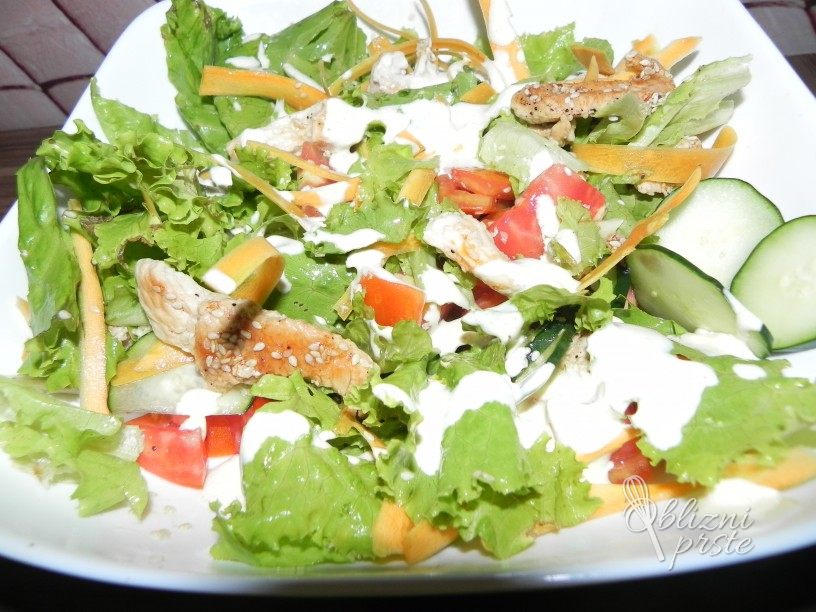 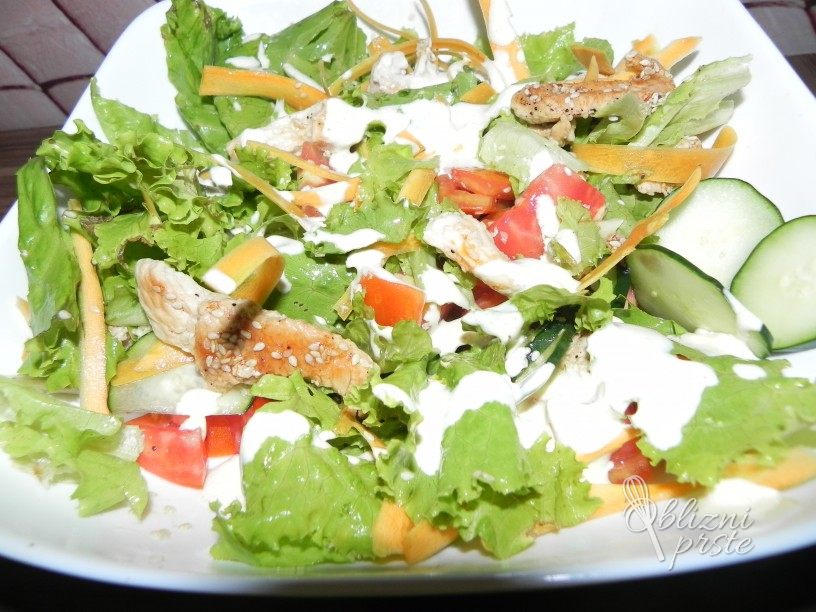 3 kosi starega kruhaoljčno olje in kis po okusuSol in poper po okusupiščančje mesozelena solata, kumara in korenčeksezamJogurtov preliv:                                250 g tekočega jogurta2 žlici olivnega olja		1 žlica limoninega sokasol in poper po okusuPOSTOPEK:Piščančje najprej začinimo s soljo in poprom po okusu. Dodamo sezam. V ponev vlijemo oljčno olje in meso pečemo na vsaki strani 10 minut. Meso narežemo na manjše koščke.Medtem ko pečemo meso, kruh narežemo na manjše koščke. Popečemojih v ponvi, da postanejo zlatorjave barve. V skledici zmešamo tekoči jogurt, limonin sok in olje. Preliv po okusu solimo in popramo.Paradižnike, kumaro ter solato narežemo na manjše koščke. Korenček nastrgamo.Vse sestavine dodamo v veliko posodo. Prelijemo ga po solati, dobro premešamo in postrežemo.BANANINI POLJUBČKIPripravila: Kristina SinurObrok: Sladica/prigrizekSESTAVINE: 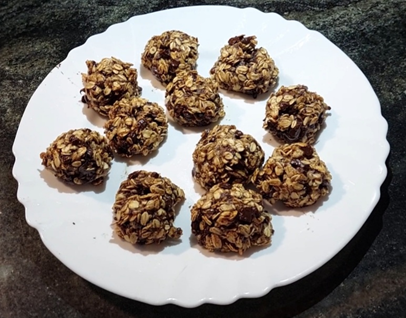 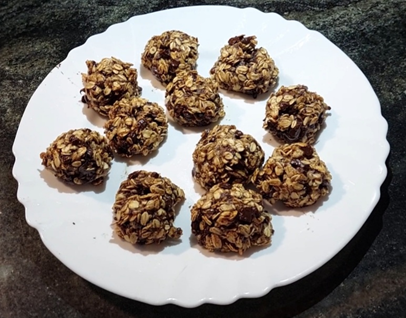 2 zreli banani	2 skodelici ovsenih kosmičev2 veliki žlici medu2 vrstici jedilne čokoladePOSTOPEK:Olupimo banani. Narežemo ju na kolobarje, zmečkamo in jih v veliki posodi zmešamo z ovsenimi kosmiči. Nasekljamo jedilno čokolado ter jo primešamo k masi. Na koncu dodamo še med in zmes dobro premešamo. Pečico ogrejemo na 180 ᵒC. Na pekač, obložen s peki papirjem, položimo kroglice iz narejene mase. Piškote pečemo od 15 do 20 minut. Pustimo, da se ohladijo. Postrežemo jih lahko z jogurtom, mlekom ali pa jih uživamo same.Postopek priprave bananinih poljubčkov si lahko ogledate tudi v video posnetku na šolski spletni strani https://www.ksgrm.net/ pod zavihkom PREHRANA (rubrika KOMU DIŠI?).CAJNAMOKI (kitajski cmoki)Pripravila: Kristina SinurObrok: Glavna jedSESTAVINE: KROMPIRJEVI NJOKIOstanek pire krompirja 200 g moke (najbolje pol ostre, pol mehke)1 jajcežlička soli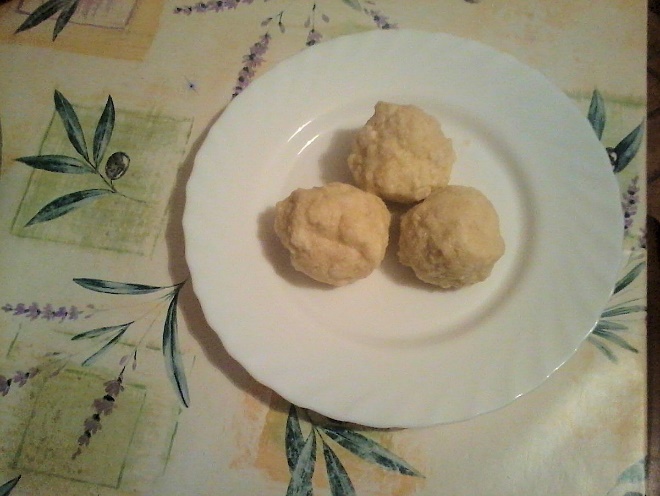 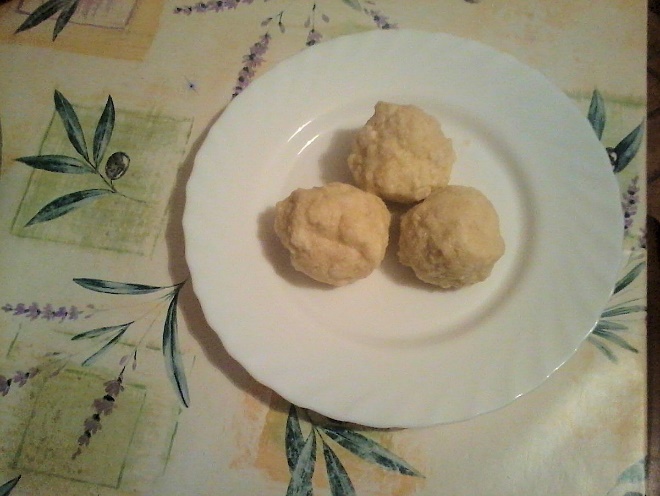 POLNILO: 3 korenčki3 jabolkaod 1,5 do 2 dl sladke smetane 2 jajciSladkorOMAKA: 250 g olupljenega paradižnika brez pešk in semen2 stroka česna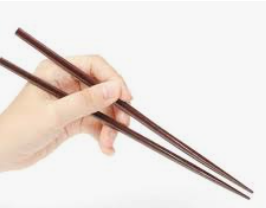 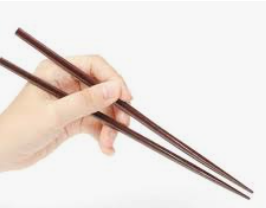 2 rezini ingverja1 svež čili ali po okusuvejice koriandrasol po okusu1 ščepec sladkorja½ čajne žličke lahke sojine omakePRIPRAVA: V pire krompir naredimo jamico in vanjo ubijemo jajce. Solimo in vse narahlo premešamo. Na zmes potresemo moko in začnemo mešati. Postopoma dodajamopreostalo moko. Ko porabimo že skoraj vso moko, naredimo poskus - testo posvaljkamo, da dobimo njok, nato ga v kropu skuhamo. Če ne razpade, je moke dovolj, sicer jo še dodamo.Nato naredimo polnilo. Naribamo korenček ter jabolka. Dodamo še jajci, smetano ter sladkor po okusu. Njoke nato oblikujemo, z žličko napolnimo in zavijemo testo. Poskrbimo, da so tesno zaviti, da nadev med kuho ne uide ven. Njoke preložimo na pomokan prtič ali desko, kjer počakajo, da naredimo preostale, in se pri tem malenkost osušijo.Damo jih v v vodo, kjer se kuhajo, dokler ne priplavajo na površino.Omako pripravimo tako, da paradižnik, česen, ingver, čili in koriander v kuhinjskem mešalniku zmešamo v gladko maso. Dodamo sol, sladkor in sojino omako. Dobro premešamo. Omako ponudimo s cajnamoki.ŽUR NA PALČKIPripravila: Lucija SkaleObrok: Glavna jedSESTAVINE:kuhan krompir (približno 800g)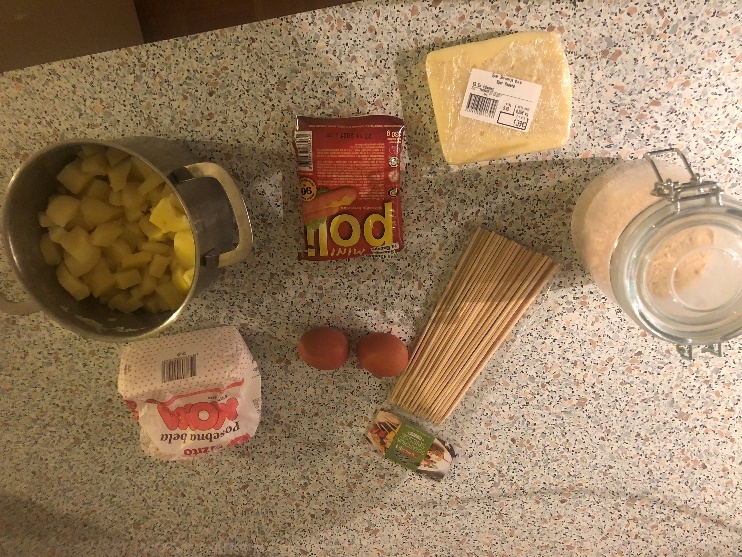 8 manjših hrenovk200 g sira olje za cvrtje moka 2 jajcidrobtinepalčke za nabodalaolje za cvrtje.POSTOPEK:Hrenovke skuhamo v vreli vodi. Nato jih odcedimo in narežemo na tretjine. Sir narežemo na kocke. Na palčke postopoma nabadamo eno kocko sira in eno tretjino hrenovke. To ponovimo trikrat. 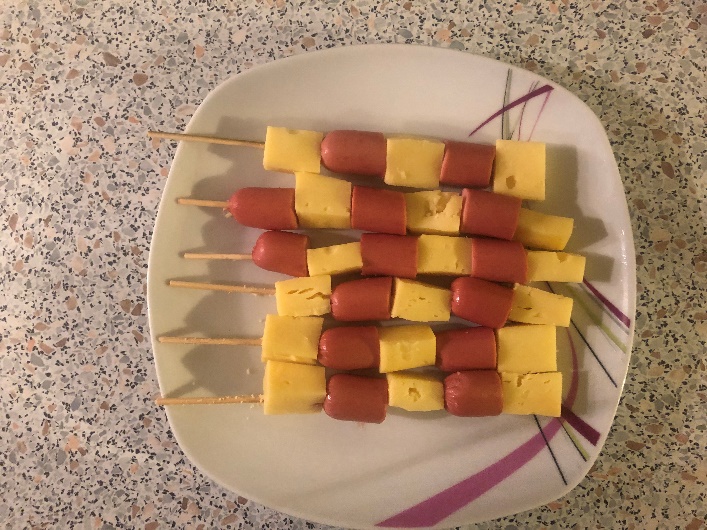 V posebni posodi pretlačimo kuhan krompir, ki nam je ostal od kosila. Solimo in popramo po okusu.     Postopoma dodajamo belo moko, dokler ne dobimo gladkega krompirjevega testa. Vzamemo eno pest krompirjevega testa, ga pregnetemo in oblikujemo v ploščato ovalno obliko, tako da bomo lahko vanj zavili nabodala. Oblikujemo lepo nabodalo.V tri krožnike si pripravimo sestavine, v katerih bomo panirali. Pripravljena nabodala najprej pomokamo, nato oblijemo s stepenim jajcem in na koncu povaljamo v drobtinah.V posodo za cvrtje nalijemo približno 2 centimetra olja in ga segrejemo do primerne temperature. Nabodala damo v vroče olje in cvremo 5 minut. Med cvrtjem palčke obračamo, da postanejo v celoti zlatorumene. Postrežemo z majonezo ali kečapom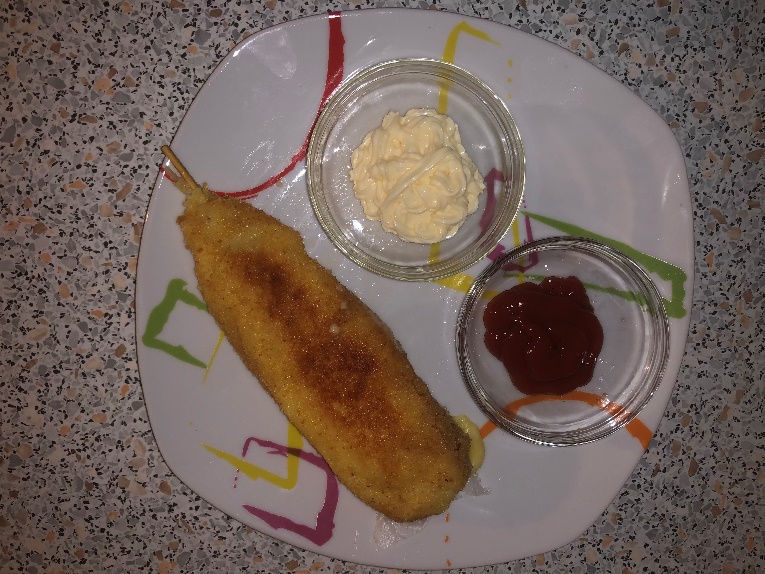 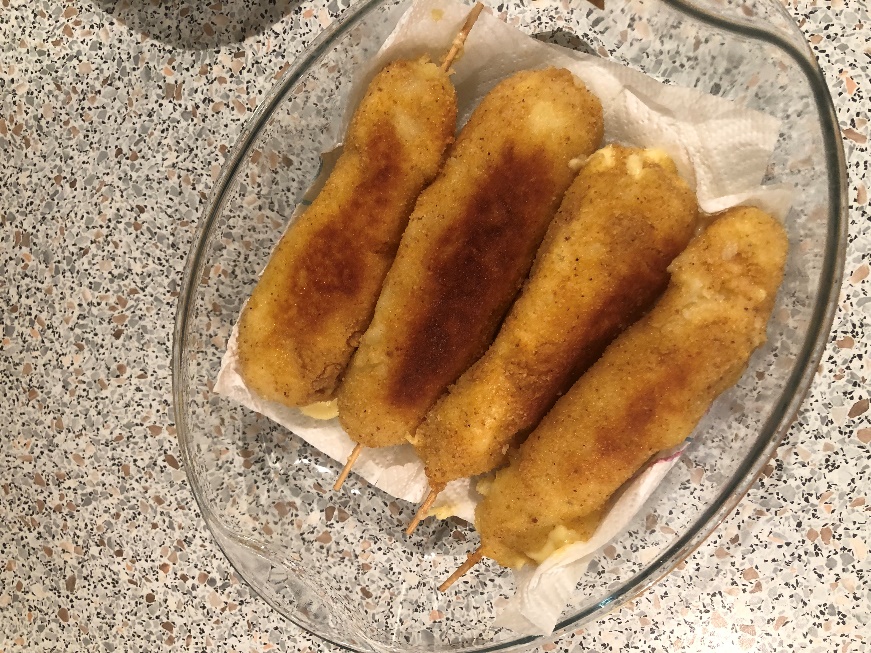 Postopek priprave jedi »Žur na palčki« si lahko ogledate tudi v video posnetku na šolski spletni strani https://www.ksgrm.net/ pod zavihkom PREHRANA (rubrika KOMU DIŠI?).POLŽKOVE BLAZINICEPripravila: Lucija SkaleObrok: Glavna jedSESTAVINE:kuhani makaroni  (približno 400 g) 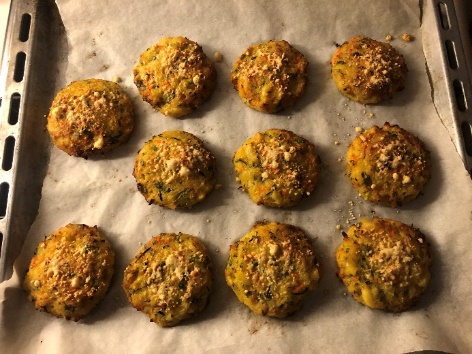 nariban sirstrok česna in čebula, korenje in manjša bučka, pest peteršiljajajcesol, poper, muškatni oreščekkonzerva tunePOSTOPEK:V vrelo vodo stresemo kuhane makarone in jih pustimo 3-4 minute, da se razpustijo in postanejo mehki. V tem času lahko sesekljamo eno čebulo in en strok česna. Makarone odcedimo in jih s paličnim mešalnikom zmiksamo v mokro zmes. V večji posodi segrejemo malo olja. Na njem prepražimo čebulo, ki ji dodamo naribano bučko, naribano olupljeno korenje, sir ter česen. Nekaj minut pražimo. Dodamo zmiksane makarone, konzervo tune in eno jajce. Vse skupaj dobro premešamo in po okusu dodamo sol, poper in muškatni orešček. Ko imamo zmes pripravljeno, jo odstavimo z ognja. 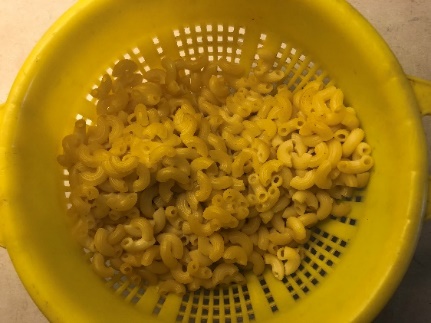 Na pekač položimo peki papir in pečico segrejemo na 200 ᵒC. Z umitimi rokami malo mase oblikujemo v kroglice (velikost žogic za biljard), ki jih na pekaču sploščimo. Za boljši okus jih posujemo s sirom. Pečemo     približno 30 minut.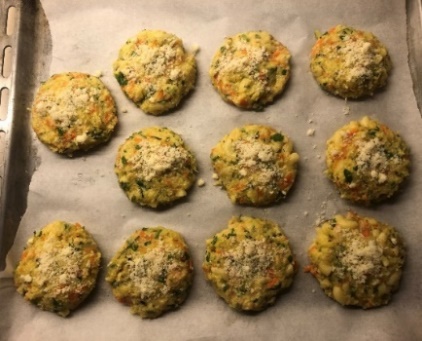 Postopek priprave polžkovih blazinic si lahko ogledate tudi v video posnetku na šolski spletni strani https://www.ksgrm.net/ pod zavihkom PREHRANA (rubrika KOMU DIŠI?).Zdrave jabolčnE kocke na hitroPripravila: Lucija SkaleObrok: SladicaSESTAVINE:zelo zrela jabolka 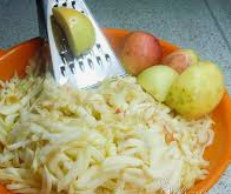 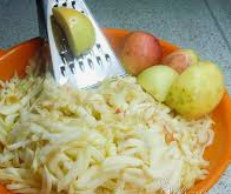 jajcevanilin sladkorpecilni prašek200g pšeničnega zdroba150 g rjavega sladkorja200 g mletih orehov100 g stopljenega maslaPOSTOPEK:Zrela jabolka olupimo in naribamo. Maslo stopimo nad ognjem in ga malo ohladimo. Jabolkam dodamo eno jajce, en vanilin sladkor, pecilni prašek, pšenični zdrob, rjavi sladkor, mlete orehe in stopljeno maslo. Vse skupaj dobro premešamo. Pečico segrejemo na 190ᵒC. V pekač položimo papir za peko. Vanj vlijemo celotno maso in razporedimo po pekaču. Pečemo 30 minut in ohladimo. Narežemo na kocke in ponudimo.DOMAČI SMUTIPripravila: Neža VerbajsObrok: Zajtrk/malicaSESTAVINE: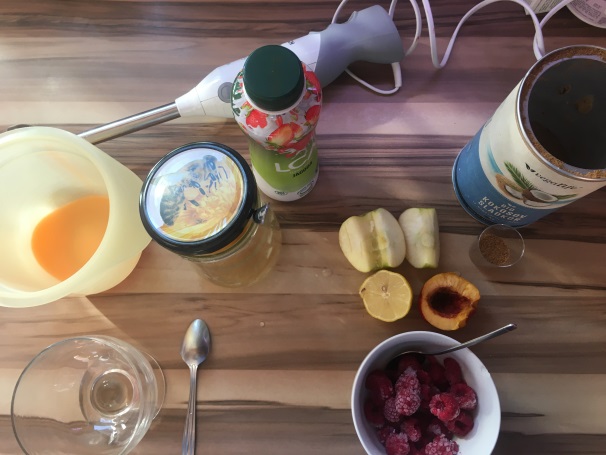 Poljubno zelo zrelo sadje (breskev, jabolko, maline …)jogurt½ žličke limoninega soka ½ žličke kokosovega sladkorja1 majhna žlica meduPOSTOPEK:Sadje operemo in narežemo na majhne koščke. Stresemo ga v posodo ter mu dodamo še jogurt in limonin sok. Vse zmiksamo in prelijemo v kozarec. Posujemo s kokosovim sladkorjem. Za piko na i pa mu dodamo še majhno žlico medu ali nekaj malin. 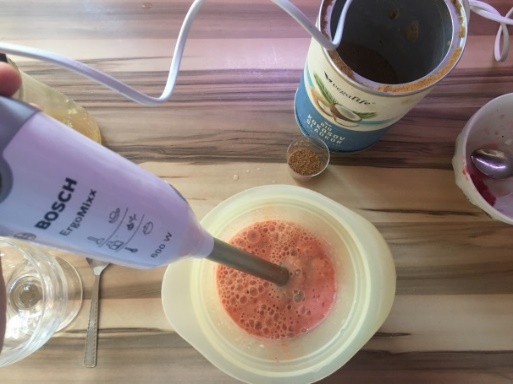 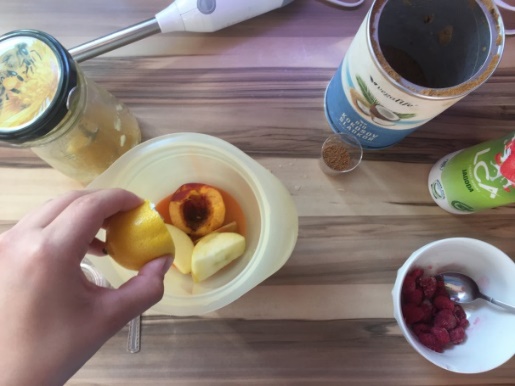 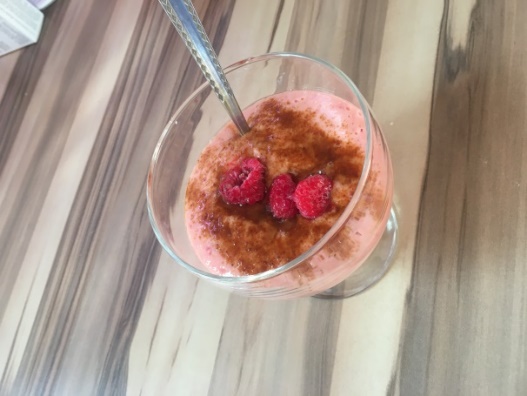 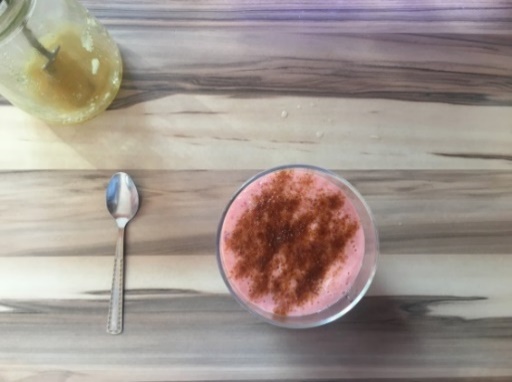 Das Rezept: Der SmoothieMan braucht: Obst (Pfirsich, Apfel, Himbeere, …), Joghurt, Zitronensaft, Kokoszucker, Honig Zubereitung:1. Bereiten Sie zuerst alle Zutaten vor- die Schüssel, den Mixer, das Glas und den Löffel. 2. Obst und Joghurt in eine Schüssel geben und vermischen. 3. Den Smoothie in ein Glas geben und mit Kokoszucker bestreuen. 4. Fügen Sie einen Löffel Honig und einige Himbeeren hinzu. Der Smoothie ist fertig. RIŽOTINE BOMBICEPripravila: Neža VerbajsObrok: Glavna jed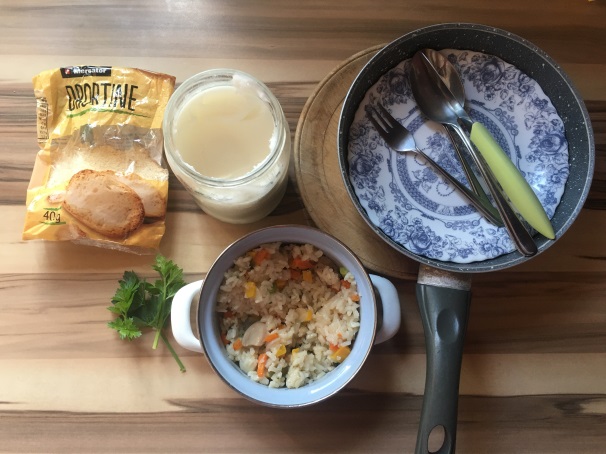 SESTAVINE:Zelenjavna rižota z mesom, ki je ostala od kosilaMajhna žlica masti ali olja 2 žlici drobtinNekaj lističev peteršiljaPOSTOPEK:Iz rižote vzamemo meso in ga narežemo na zelo majhne koščke. Nato ga damo nazaj v rižoto in vse skupaj dobro premešamo. S pomočjo  jušne žlico vzamemo del rižote in jo oblikujemo v kroglice, ki jih nato povaljamo v drobtinah. V ponvi segrejemo mast oz. olje. Ko je olje dovolj vroče, jih popekamo, približno 2-3 minute na vsaki strani. Med tem časom si pripravimo krožnik, na katerega bomo odlagali kroglice. Na koncu okrasimo z listkom peteršilja, da bodo dobile aromo. 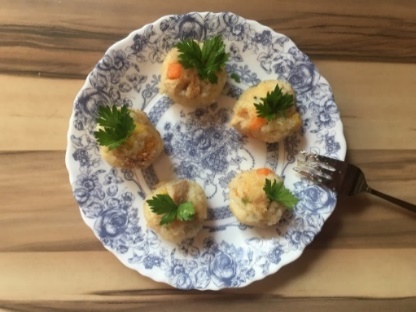 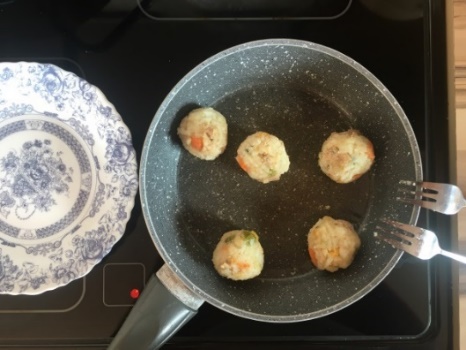 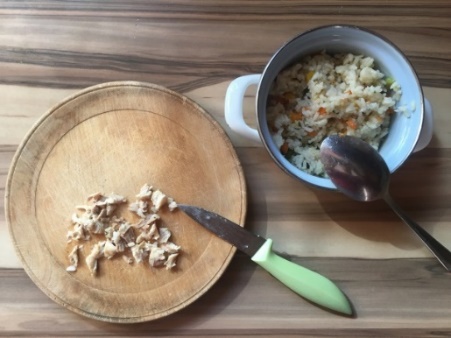 PIŠČANČJA PAŠTETAPripravil: Aleksander ZoreObrok: Zajtrk/malice/prigrizek, predjedSESTAVINE: termično obdelan piščanec, ki je ostal od kosila maslopo želji začimbe (v mojem primeru poper in čili)PRIPRAVA:V multipraktik damo že termično obdelan piščanec brez kože. Temu dodamo maslo in željene začimbe, v mojem primeru poper in čili. Pustimo dokler se sestavine ne sprimejo v mazljivo teksturo. Pripravimo za serviranje.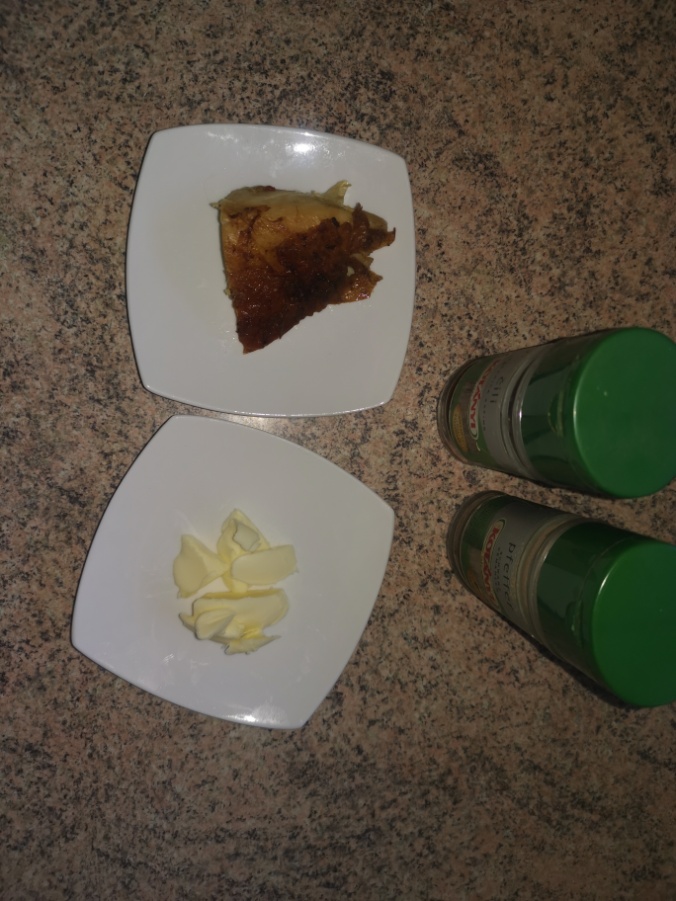 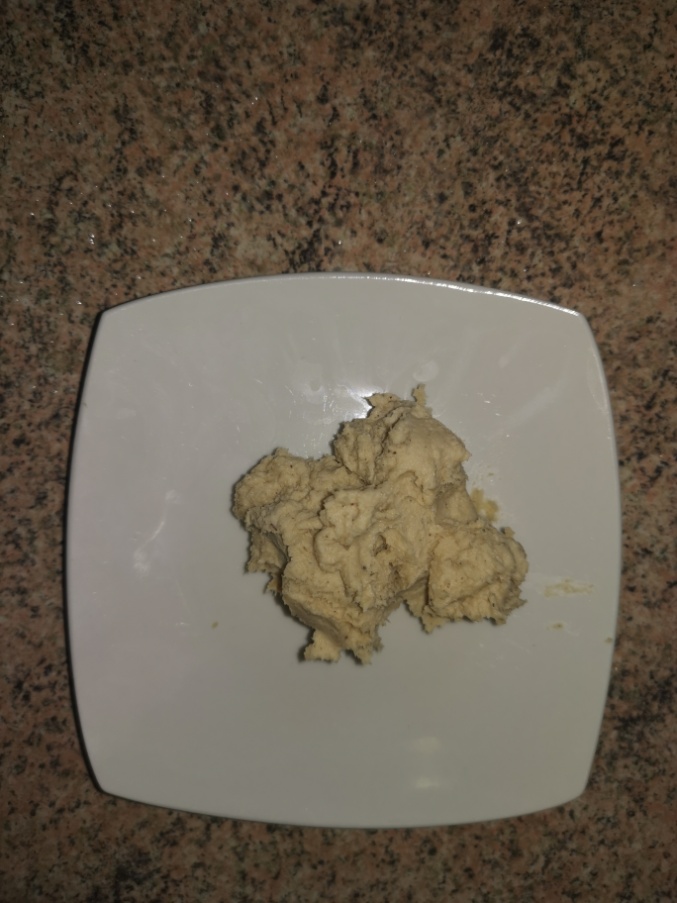 OVSENA KAŠAPripravil: Aleksander ZoreObrok: ZajtrkSESTAVINE: zelo zrela banana pol jabolka100 g ovsenih kosmičev200ml vode/mleka (odvisno od želene teksture)po želji med in limonin sokPRIPRAVA:To je hiter preprost recept, ki je primeren za jutranji vnos potrebnih hranil.Ovsene kosmiče in vodo damo v posodo in kuhamo 5 minut.Nato vzamemo banano, ki jo olupimo, in zmečkamo z vilico. Dodamo nekaj limoninega soka in 1 čajno žličko medu ter dobro zmešamo. Dodamo pol naribanega jabolka. V kuhane kosmiče vmešamo sadno zmes in postavimo na krožnik.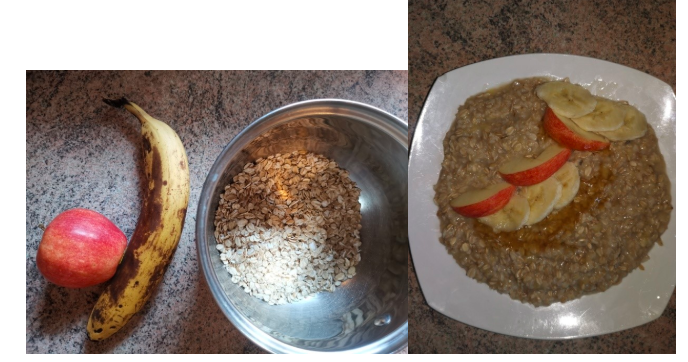 ŠPINAČNA SOLATAPripravil: Nace ŽnidaršičObrok: Malica, glavna jedSESTAVINE: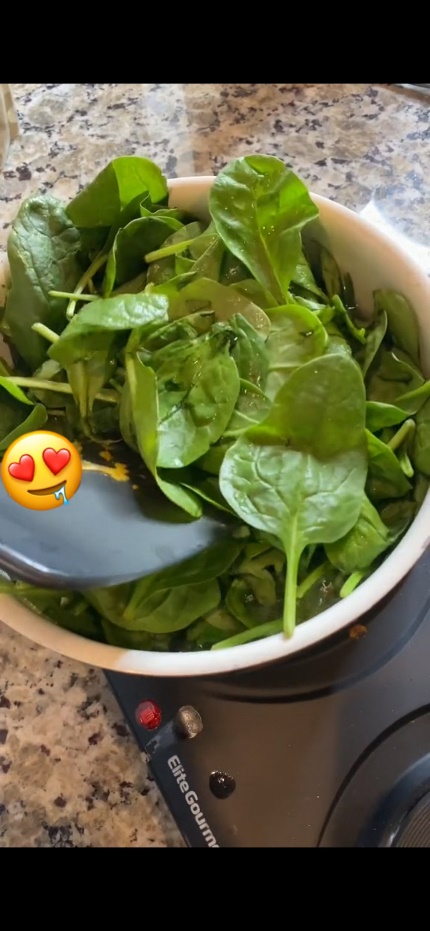 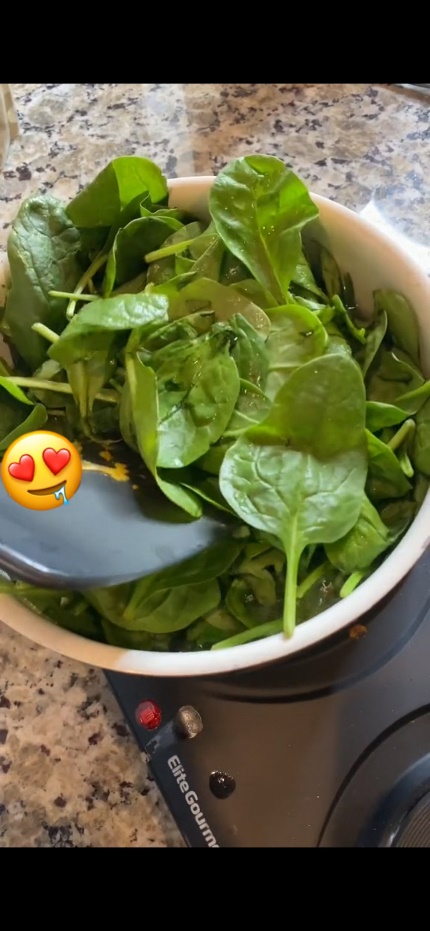 100g špinače1 žlica sojine omake1 žlica sezamovega olja1 žlica sladkorja1 žlica česnaPRIPRAVA:Špinačo blanširamo (kuhamo cc. 30 sekund). Nato jo speremo in dobro ožamemo. Špinačo damo v posodo, prilijemo 1 žlico sojine omake, 1 žlico sezamovega olja, 1 žlico sladkorja ter 1 žlico česna. Dobro premešamo in uživamo v dobri solati.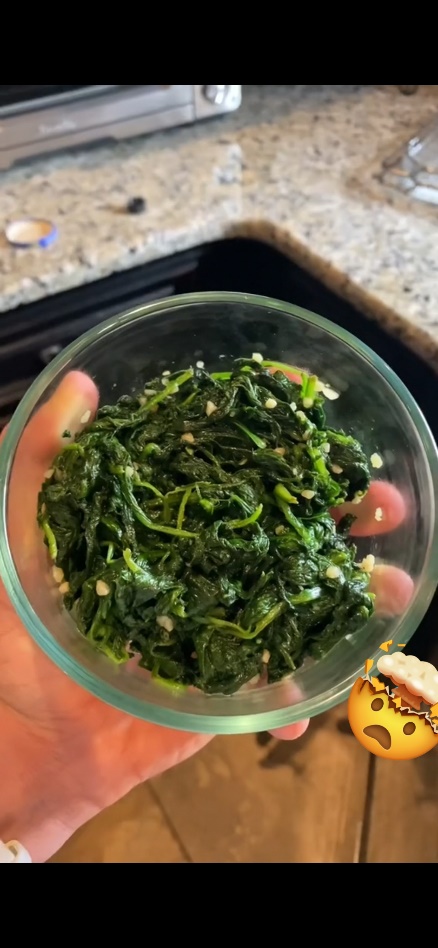 DOBER TEK!SODELUJOČI:DIJAKI 3. B (Kmetijska šola Grm in biotehniška gimnazija; Grm Novo mesto – center biotehnike in turizma, Sevno 13, 8000 Novo mesto):Lea Ajdič, Patricija Andrejc, Tina Bartolj, Kaja Dragan, Anika Filak, Špela Hudelja, Žana Klemenc, Lea Lisec, Pia Rak, Nuša Redek, Kristina Sinur, Lucija Skale, Neža Verbajs, Aleksander Zore, Nace Žnidaršič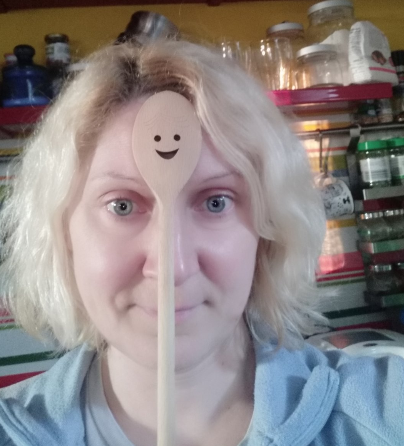 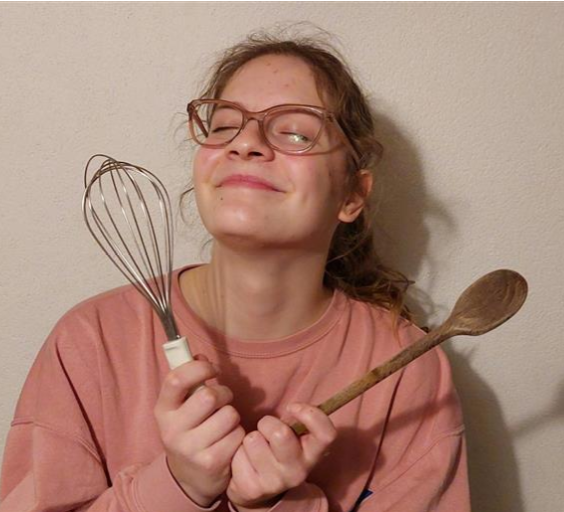 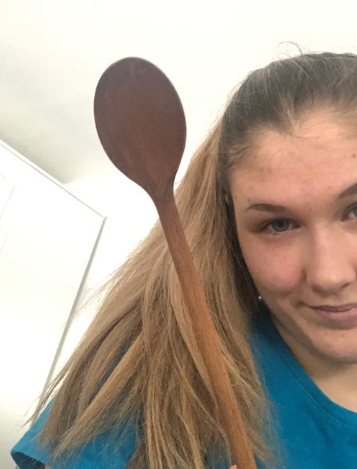 Mentorstvo: Neva Vrčko Novak, Nataša Sovič Kirm, Damir Škerl, Sonja Golob